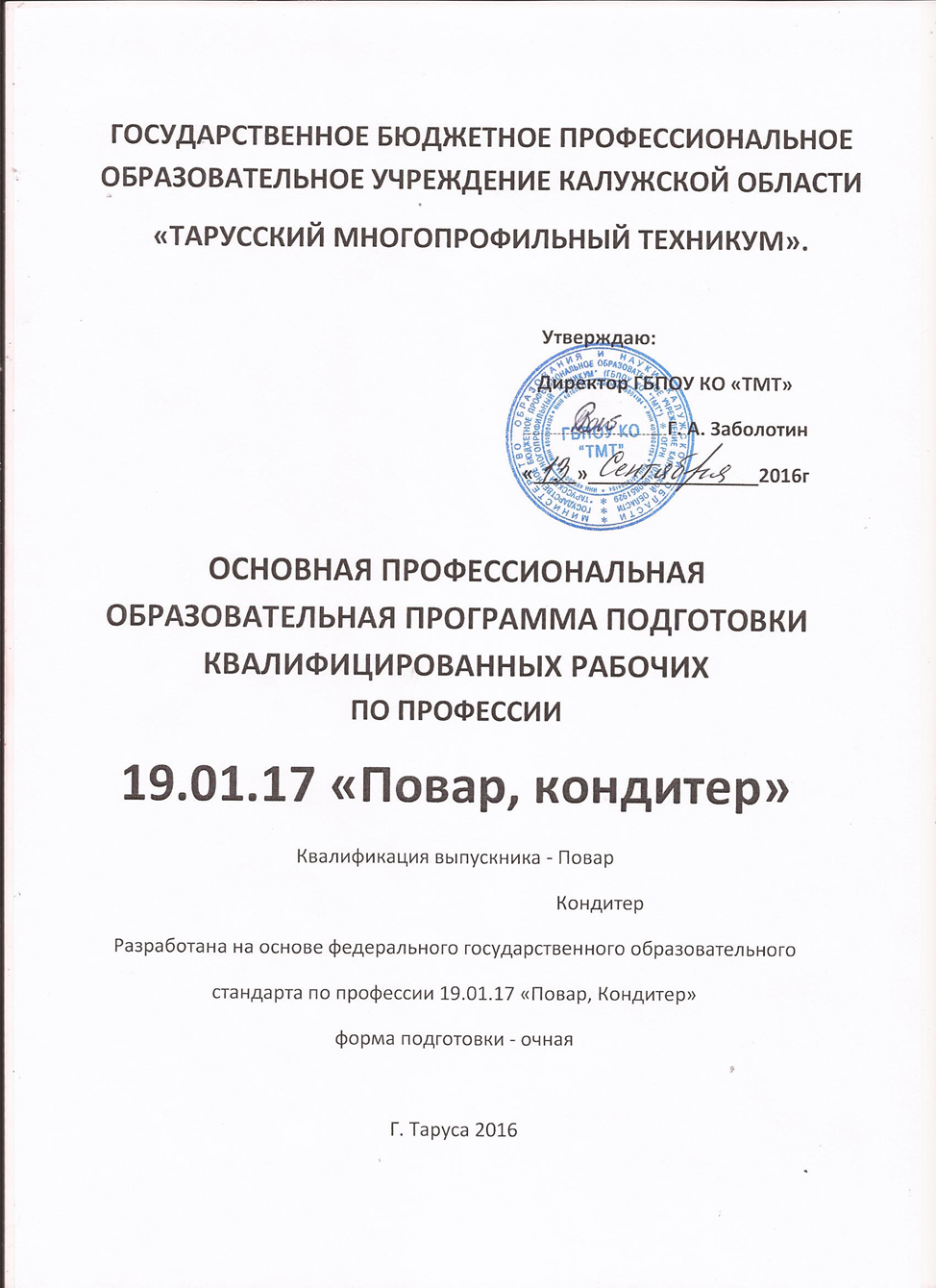 Основная профессиональная образовательная программа подготовки квалифицированных рабочих, служащих разработана (далее – ППКРС) на основе Федерального государственного образовательного стандарта  (далее – ФГОС) по профессии среднего профессионального образования (далее СПО) 19.01.17 Повар, кондитерОрганизация-разработчик: ГБПОУ КО «ТМТ»Разработчики:Зам директора по УПР:  Петров С.АМетодист Петрова Л.И.Преподаватели: Мирей Н.А.Программа рассмотрена и одобрена на заседании Методической комиссии.Структура основной профессиональная образовательной программы1. Общие положения1.1. Основная профессиональная образовательная программа (ОПОП)ППКРС по профессии СПО № 19.01.17 Повар, кондитерреализуется в ГБПОУ КО «ТМТ»  ( далее по тексту –техникум) на базе основного общего образования.ОПОП представляет собой систему документов, разработанную и утвержденную в техникуме с учетом требований регионального рынка труда на основе Федерального государственного образовательного стандарта по профессии СПО, утвержденного приказом Министерства образования и науки Российской Федерации № 798 от 2 августа 2013 года.ОПОП регламентирует цель, ожидаемые результаты, содержание, условия и технологии организации образовательного процесса, оценку качества подготовки выпускника по данной специальности и включает в себя  учебный план, рабочие программы дисциплин, профессиональных модулей,  производственной практики и другие методические материалы, обеспечивающие качественную  подготовку обучающихся.ОПОП ежегодно пересматривается и обновляется в части содержания учебных планов, состава и содержания рабочих программ дисциплин, рабочих программ профессиональных модулей, программы производственной практики, методических материалов, обеспечивающих качество подготовки обучающихся. ОПОП реализуется в совместной образовательной, научной, производственной, общественной и иной деятельности обучающихся и работников техникума.1.2. Нормативные документы для разработки ОПОПНормативную основу разработки ОПОП по профессии СПО Повар, кондитерсоставляют:1.2 Нормативную правовую базу разработки ОПОП по профессии 19.01.17 Повар, кондитер составляют: *федеральный закон № 273-ФЗ от 29.12.2012 г «Об образовании в Российской Федерации»;; *Федеральный Закон от 24.07.1998 № 124-ФЗ «Об основных гарантиях прав ребенка в Российской Федерации»; *Приказ Министерства образования и науки Российской Федерации (Минобрнауки России) от 14 июня 2013 г. N 464 г. Москва "Об утверждении Порядка организации и осуществления образовательной деятельности по образовательным программам среднего профессионального образования" *Федеральный государственный образовательный стандарт (ФГОС) среднего профессионального образования (СПО) по профессии 19.01.17 Повар, кондитер, утвержденный приказом Министерства образования и науки Российской Федерации от 02 августа 2013 года №798 , зарегистрировано в Минюсте РФ 20.08.2013 г., регистрационный № 29749 *Нормативно-методические документы Минобрнауки России: приказ Министерства образования и науки Российской Федерации № 36 от 23.01.2014 г. «Об утверждении порядка приема граждан на обучение по образовательным программам среднего профессионального образования»; *Устав ГБПОУ КО «ТМТ».1.3. Общая характеристика ОПОП1.3.1. Цель (миссия) Цели: в соответствии с требованиями Федерального государственного образовательного стандарта профессии 19.01.17 Повар, кондитер, основная цель подготовки выпускников данной профессии заключается в том, что выпускник должен быть готов к профессиональной деятельности в предприятиях общественного питания в качестве повара, кондитера с учетом региональных особенностей, запросов работодателей, востребованности выпускников. Задачи: подготовить повара, кондитера к успешной работе в сфере общественного питания на основе гармоничного сочетания научной, фундаментальной и профессиональной подготовки кадров; создать условия для овладения универсальными и предметно-специализированными компетенциями, способствующими его социальной мобильности и устойчивости на рынке труда; сформировать социально-личностные качества выпускников: целеустремленность, организованность, трудолюбие, коммуникабельность, умение работать в коллективе, ответственность за конечный результат своей профессиональной деятельности, гражданственность, толерантность; повышение их общей культуры, способности самостоятельно приобретать и применять новые знания и умения. Выпускник техникума в результате освоения ППКРС по профессии Повар, кондитер будет профессионально готов к следующим видам деятельности по:- приготовление блюд из овощей и грибов;- приготовление блюд и гарниров из круп, бобовых и макаронных   изделий, яиц, творога, теста;- приготовление супов и соусов;- приготовление блюд из рыбы;- приготовление блюд из мяса и домашней птицы;- приготовление холодных блюд и закусок;- приготовление сладких блюд и напитков;- приготовление хлебобулочных, мучных и кондитерских изделий. (перечислены  виды деятельности в соответствии с п.4.3. ФГОС)Основная профессиональная образовательная программа ориентирована на реализацию следующих принципов:приоритет практико ориентированных знаний выпускника;ориентация на развитие местного и регионального сообщества;формирование потребности к постоянному развитию и инновационной деятельности в профессиональной сфере, в том числе и к продолжению образования;формирование готовности принимать решения и профессионально действовать в нестандартных ситуациях;1.3.2. Срок освоения ОПОПНормативные сроки освоения основной профессиональной образовательной программы среднего профессионального образования – программ подготовки квалифицированных рабочих, служащих по профессии  260807.01 Повар, кондитер  при очной форме получения образования и присваиваемая квалификация приводятся в таблице.*На основании Приказа Минобрнауки № 390 от 09 апреля 2015 года – 2 года 10 месяцев.1.3.3. Трудоемкость ОПОП1.3.4. Особенности ОПОПВ структуре ОПОП  в общепрофессиональный цикл входят следующие дисциплины:ОП.01.Основы микробиологии, санитарии и гигиены в пищевом производстве;ОП.02.Физиология питания с основами товароведения продовольственных товаровОП.03.Техническое оснащение и организация рабочего местаОП.04.Экономические и правовые основы производственной деятельностиОП.05.Безопасность жизнедеятельностиОП 06 Основы калькуляции и учета в общественном питанииВ профессиональный цикл входят следующие МДК:МДК 01.01. Технология обработки сырья и приготовление блюд из овощей и грибов;МДК 02.01. Технология подготовки сырья и приготовление блюд и гарниров из круп, бобовых, макаронных изделий, яиц, творога, теста;МДК 03.01. Технология приготовления супов и соусов;МДК 04.01. Технология обработки сырья и приготовление блюд из рыбы;МДК 05.01. Технология обработки сырья и приготовление блюд из мяса и домашней птицы;МДК.06.01. Технология приготовления и оформления холодных блюд и закусок;МДК 07.01. Технология приготовления сладких блюд и напитков;МДК 08.01. Технология приготовления хлебобулочных, мучных и кондитерских изделий.Техникум сотрудничает с профильными организациями, об особенностях организации практики,  которую обучающиеся проходят в течение всего периода обучения в государственных и коммерческих учреждениях.В образовательном процессе активно используются инновационные технологии, например, активные и интерактивные формы проведения занятий, в сочетании с внеаудиторной работой для формирования и развития общих и профессиональных компетенций, доступ к Интернет-ресурсам, тестовые формы контроля.1.3.5. Требования к поступающим в техникум на данную ОПОПДля поступление абитуриент должен представить документ государственного образца- Аттестат об основном общем образовании 1.3.6. Востребованность выпускниковВыпускники по профессии Повар, кондитер  востребованы в государственных и коммерческих организациях любого подчинения.1.3.7. Возможности продолжения образования выпускникаВыпускник, освоивший ППКРС по профессии Повар, кондитер  подготовлен:к освоению ООП СПО – специалистов среднего звена;к освоению ООП ВПО;1.3.8. Основные пользователи ОПОПОсновными пользователями ОПОП являются: преподаватели, сотрудники техникума обучающиеся по профессии Повар, кондитер ;администрация и коллективные органы управления техникума;абитуриенты и их родители, работодатели. 2. Характеристика профессиональной деятельности выпускника2.1. Область профессиональной деятельностиОбласть профессиональной деятельности выпускников: приготовление широкого ассортимента простых и основных блюд и основных  хлебобулочных и кондитерских мучных изделий с учётом потребностей различных категорий потребителей.(область профессиональной деятельности  указана  в соответствии  с п.4.1. ФГОС);2.2. Объекты профессиональной деятельностиОбъектами профессиональной деятельности выпускников являются: - основное и дополнительное сырьё для приготовления кулинарных блюд, хлебобулочных и кондитерских мучных изделий;- технологическое оборудование пищевого и кондитерского производства;- посуда и инвентарь;- процессы и операции приготовления продукции питания.(объекты профессиональной деятельности указаны  в соответствии с п. 4.2. ФГОС)2.3. Виды профессиональной деятельностиОбучающийся по профессии Повар, кондитер готовится к следующим видам деятельности:- приготовление блюд из овощей и грибов;- приготовление блюд и гарниров из круп, бобовых и макаронных   изделий, яиц, творога, теста;- приготовление супов и соусов;- приготовление блюд из рыбы;- приготовление блюд из мяса и домашней птицы;- приготовление холодных блюд и закусок;- приготовление сладких блюд и напитков;- приготовление хлебобулочных, мучных и кондитерских изделий. (перечислены виды деятельности в соответствии с п.4.3 ФГОС)3. Требования к результатам освоения ОПОП3.1. Общие компетенцииПовар, кондитер должен обладать общими компетенциями, включающими в себя способность: (заполнено  в соответствии с п. 5.1  ФГОС)3.2. Виды профессиональной деятельности и профессиональные компетенцииПовар, кондитер должен обладать профессиональными  компетенциями, соответствующими основным видам профессиональной деятельности: (заполнено  в соответствии с п.5.2 ФГОС)АННОТАЦИЯ РАБОЧЕЙ ПРОГРАММЫ УЧЕБНОЙДИСЦИПЛИНЫОП.01 ОСНОВЫ МИКРОБИОЛОГИИ, САНИТАРИИ И ГИГИЕНЫ ВПИЩЕВОМ ПРОИЗВОДСТВЕ1.1. Область применения программыПрограмма учебной дисциплины является частью профессиональнойобразовательной программы в соответствии с ФГОС по специальности СПО1.2. Место дисциплины в структуре программы подготовки специалистов среднего звена:общепрофессиональные дисциплины1.3. Цели и задачи дисциплины – требования к результатам освоениядисциплины:В результате освоения дисциплины обучающийся должен уметь:- работать с лабораторным оборудованием;- определять основные группы микроорганизмов;- проводить микробиологические исследования и давать оценкуполученным результатам;- соблюдать санитарно-гигиенические требования в условиях пищевого производства;- производить санитарную обработку оборудования и инвентаря;- осуществлять микробиологический контроль пищевого производства.В результате освоения дисциплины обучающийся должен знать:- основные понятия и термины микробиологии;- классификацию микроорганизмов;- морфологию и физиологию основных групп микроорганизмов;- генетическую и химическую основы наследственности и формыизменчивости микроорганизмов;- роль микроорганизмов в круговороте веществ в природе;- характеристики микрофлоры почвы, воды и воздуха;- особенности сапрофитных и патогенных микроорганизмов;- основные пищевые инфекции и пищевые отравления;- возможные источники микробиологического загрязнения в пищевомпроизводстве, условия их развития;- методы предотвращения порчи сырья и готовой продукции;- схему микробиологического контроля;- санитарно-гигиенические требования к помещениям, оборудованию,инвентарю, одежде;- правила личной гигиены работников пищевых производств.1.4. Рекомендуемое количество часов на освоение программы дисциплины:максимальной учебной нагрузки обучающегося 48 часов, в том числе:обязательной аудиторной учебной нагрузки обучающегося 32 часов;самостоятельной работы обучающегося 16 часов;АННОТАЦИЯРАБОЧЕЙ ПРОГРАММЫ УЧЕБНОЙ ДИСЦИПЛИНЫОП.02 ФИЗИОЛОГИЯ ПИТАНИЯ С ОСНОВАМИ ТОВАРОВЕДЕНИЯПРОДОВОЛЬСТВЕННЫХ ТОВАРОВ1.1. Область применения программыРабочая программа учебной дисциплины является частью программыподготовки квалифицированных рабочих, служащих в соответствии с ФГОС по профессии СПО 19.01.17 (260807.01) Повар, кондитер.1.2. Место дисциплины в структуре основной профессиональнойобразовательной программы: дисциплина входит в общепрофессиональный цикл1.3. Цели и задачи дисциплины – требования к результатам освоениядисциплины:В результате освоения дисциплины обучающийся должен:уметь: проводить органолептическую оценку качества пищевого сырья ипродуктов; рассчитывать энергетическую ценность блюд; составлять рационы питания;знать: роль пищи для организма человека; основные процессы обмена веществ в организме; суточный расход энергии; состав, физиологическое значение, энергетическую и пищевую ценность различных продуктов питания; роль питательных и минеральных веществ, витаминов, микроэлементов и воды в структуре питания; физико-химические изменения пищи в процессе пищеварения; усвояемость пищи, влияющие на нее факторы; понятие рациона питания; суточную норму потребности человека в питательных веществах; нормы и принципы рационального сбалансированного питания; методику составления рационов питания; ассортимент и характеристики основных групп продовольственныхтоваров; общие требования к качеству сырья и продуктов; условия хранения, упаковки, транспортирования и реализации различных видов продовольственных товаров.1.4. Рекомендуемое количество часов на освоение программыдисциплины:максимальной учебной нагрузки обучающегося - 174 часа, в том числе:обязательной аудиторной учебной нагрузки обучающегося - 136 часов;самостоятельной работы обучающегося - 38 часов.АННОТАЦИЯ РАБОЧЕЙ ПРОГРАММЫ УЧЕБНОЙДИСЦИПЛИНЫОП.03 ТЕХНИЧЕСКОЕ ОСНАЩЕНИЕ ИОРГАНИЗАЦИЯ РАБОЧЕГО МЕСТА1.1. Область применения программыРабочая программа учебной дисциплины является частью программыподготовки квалифицированных рабочих, служащих в соответствии с ФГОС по профессии СПО 19.01.17 Повар, кондитер.Рабочая программа учебной дисциплины может быть использована впрограммах по профессиональной подготовке рабочих: 11176 Бармен, 12901Кондитер, 16675 Повар.1.2. Место дисциплины в структуре основной программы подготовкиквалифицированных рабочих, служащих: дисциплина входит вобщепрофессиональный цикл.1.3. Цели и задачи дисциплины – требования к результатам освоениядисциплины:В результате освоения дисциплины обучающийся должен уметь: организовывать рабочее место в соответствии с видами изготовляемыхблюд; подбирать необходимое технологическое оборудование ипроизводственный инвентарь; обслуживать основное технологическое оборудование ипроизводственный инвентарь кулинарного и кондитерскогопроизводства; производить мелкий ремонт основного технологическогооборудования кулинарного и кондитерского производства; проводить отпуск готовой кулинарной продукции в соответствии сПравилами оказания услуг общественного питания.В результате освоения дисциплины обучающийся должен знать: характеристики основных типов организации общественного питания; принципы организации кулинарного и кондитерского производства; учет сырья и готовых изделий на производстве; устройство и назначение основных видов технологическогооборудования кулинарного и кондитерского производства:механического, теплового и холодильного оборудования; правила их безопасного использования; виды раздачи и правила отпуска готовой кулинарной продукции1.4. Рекомендуемое количество часов на освоение программыдисциплины:максимальной учебной нагрузки обучающегося 83часов, в том числе:обязательной аудиторной учебной нагрузки обучающегося - 55 часов;самостоятельной работы обучающегося - 28 часа, АННОТАЦИЯ РАБОЧЕЙ ПРОГРАММЫ УЧЕБНОЙДИСЦИПЛИНЫОП.04 ЭКОНОМИЧЕСКИЕ И ПРАВОВЫЕ ОСНОВЫПРОИЗВОДСТВЕННОЙ ДЕЯТЕЛЬНОСТИ1.1. Область применения программыРабочая программа учебной дисциплины «Экономические и правовыеосновы производственной деятельности» является программы подготовки квалифицированных рабочих, служащих в соответствии с ФГОС по профессии СПО 19.01.17 Повар, кондитер.Рабочая программа учебной дисциплины может быть использована вдополнительном профессиональном образовании, при всех формахпрофессиональной подготовки квалифицированных рабочих образовательными учреждениями профессионального образования на территории РФ, имеющими право на реализацию основной профессиональной образовательной программыпо данной профессии.1.2. Место дисциплины в структуре программы подготовкиквалифицированных рабочих, служащих:Дисциплина «Экономические и правовые основы профессиональнойдеятельности» входит в состав дисциплин общепрофессионального цикла.1.3. Цели и задачи дисциплины – требования к результатам освоениядисциплины:В результате освоения дисциплины обучающийся должен:уметь: ориентироваться в общих вопросах экономики производства пищевойпродукции; применять экономические и правовые знания в конкретныхпроизводственных ситуациях; защищать свои трудовые права в рамках действующегозаконодательства;знать: принципы рыночной экономики; организационно-правовые формы организаций; основные положения законодательства, регулирующего трудовыеотношения; механизмы формирования заработной платы; формы оплаты труда1.4. Рекомендуемое количество часов на освоение программыдисциплины:максимальной учебной нагрузки обучающегося 48 часов, в том числе:обязательной аудиторной учебной нагрузки обучающегося - 32 часа;самостоятельной работы обучающегося – 16 часов.АННОТАЦИЯ РАБОЧЕЙ ПРОГРАММЫПРОФЕССИОНАЛЬНОГО МОДУЛЯПМ.01 ПРИГОТОВЛЕНИЕ БЛЮД ИЗ ОВОЩЕЙ И ГРИБОВ1.1. Область применения программыРабочая программа профессионального модуля (далее рабочаяпрограмма) – является частью подготовки квалифицированных рабочих ,служащих ФГОС по профессии СПО19.01.17 Повар, кондитер. в части освоения основного вида профессиональной деятельности (ВПД): приготовление блюд из овощей и грибов и соответствующих профессиональных компетенций (ПК):1. Производить первичную обработку, нарезку и формовку традиционныхвидов овощей и плодов, подготовку пряностей и приправ.2. Готовить и оформлять основные и простые блюда и гарниры изтрадиционных видов овощей и грибов.Рабочую программу профессионального модуля можно использовать при разработке программ в дополнительном профессиональном образовании по повышению квалификации и переподготовке кадров для индустрии питания при наличии основного общего, среднего (полного) общего образования, опыт работы не требуется.1.2. Цели и задачи модуля – требования к результатам освоения модуляС целью овладения указанным видом профессиональной деятельности исоответствующими профессиональными компетенциями обучающийся в ходеосвоения профессионального модуля должен:иметь практический опыт: обработки, нарезки овощей и грибов; приготовления блюд из овощей и грибов;уметь: проверять органолептическим способом годность овощей и грибов; выбирать производственный инвентарь и оборудование для обработки инарезки овощей и грибов; обрабатывать различными методами овощи и грибы; нарезать и формовать традиционные виды овощей и грибов; подготавливать овощи и плоды для фарширования; охлаждать и замораживать нарезанные овощи и грибы; выбирать производственный инвентарь и оборудование дляприготовления блюд из овощей и грибов;знать: ассортимент, товароведную характеристику и требования к качествуразличных видов овощей и грибов; технику обработки овощей, грибов, пряностей; способы минимизации отходов при нарезке и обработке овощей и грибов; правила хранения овощей и грибов виды технологического оборудованияи производственного инвентаря, используемых при обработке овощей,грибов, пряностей; правила их безопасного использования. характеристику основных видов пряностей, приправ, пищевых добавок,применяемых при приготовлении блюд из овощей и грибов; температурный режим и правила приготовления простых блюд и гарнировиз овощей и грибов; правила проведения бракеража; способы сервировки и варианты оформления и подачи простых блюд игарниров, температуру подачи;1.3. Рекомендуемое количество часов на освоение программыпрофессионального модуля:всего – 99 часов, в том числе:максимальной учебной нагрузки обучающегося –66часов, включая:обязательной аудиторной учебной нагрузки обучающегося – 66часа;самостоятельной работы обучающегося – 33 часов;учебной практики – 108 часа. АННОТАЦИЯ РАБОЧЕЙ ПРОГРАММЫПРОФЕССИОНАЛЬНОГО МОДУЛЯПМ.02 ПРИГОТОВЛЕНИЕ БЛЮД И ГАРНИРОВ ИЗ КРУП,БОБОВЫХ И МАКАРОННЫХ ИЗДЕЛИЙ, ЯИЦ. ТВОРОГА,ТЕСТА1.1. Область применения программыРабочая программа профессионального модуля (далее рабочая программа) –является частью подготовки квалифицированных рабочих и служащих в соответствии с ФГОС по профессии СПО 19.01.17 Повар, кондитер в части освоения основного вида профессиональной деятельности (ВПД):Приготовление блюд и гарниров из круп,бобовых и макаронных изделий, яиц, творога, тестаи соответствующих профессиональных компетенций (ПК):1. Производить подготовку зерновых продуктов, жиров, сахара, муки, яиц, молока для приготовления блюд и гарниров.2. Готовить и оформлять каши и гарниры из круп и риса, простыеблюда из бобовых и кукурузы.3. Готовить и оформлять простые блюда и гарниры из макаронныхизделий.4. Готовить и оформлять простые блюда из яиц и творога.5. Готовить и оформлять простые мучные блюда из теста с фаршем.Рабочая программа профессионального модуля может быть использована при разработке программ в дополнительном профессиональном образовании по повышению квалификации и переподготовке кадров для индустрии питания при наличии основного общего, среднего (полного) общего образования, опыт работы не требуется.1.2. Цели и задачи модуля – требования к результатам освоения модуля С целью овладения указанным видом профессиональной деятельности и соответствующими профессиональными компетенциями обучающийся в ходеосвоения профессионального модуля должен:иметь практический опыт: подготовки сырья и приготовления блюд и гарниров из круп, бобовых,макаронных изделий, яиц, творога, теста;уметь: проверять органолептическим способом качество зерновых продуктов молочных, муки, яиц, жиров и сахара; выбирать производственный инвентарь и оборудование для подготовки сырья и приготовления блюд и гарниров; готовить и оформлять блюда и гарниры из круп, бобовых, макаронных изделий, яиц, творога, теста;знать: ассортимент, товарную характеристику и требования к качествуразличных видов круп, бобовых, макаронных изделий, муки,молочных и жировых продуктов, яиц, творога; способы минимизации отходов при подготовке продуктов; температурный режим и правила приготовления блюд и гарниров изкруп, бобовых, макаронных изделий, яиц, творога, теста; правила проведения бракеража; способы сервировки и варианты оформления и подачи простых блюд и гарниров, температуру подачи; правила хранения, сроки реализации и требования к качеству готовых блюд; виды технологического оборудования и производственного инвентаря, правила их безопасного использования;1.3. Рекомендуемое количество часов на освоение программыпрофессионального модуля:всего – 198 часов, в том числе:максимальной учебной нагрузки обучающегося – 198часов, включая:обязательной аудиторной учебной нагрузки обучающегося – 56 часов;самостоятельной работы обучающегося – 28 часов; учебной  практики – 114часа.АННОТАЦИЯ РАБОЧЕЙ ПРОГРАММЫПРОФЕССИОНАЛЬНОГО МОДУЛЯПМ.03 ПРИГОТОВЛЕНИЕ СУПОВ И СОУСОВ1.1. Область применения примерной программыРабочая программа профессионального модуля (далее – рабочаяпрограмма) – является частью программы подготовки квалифицированных рабочих, служащих в соответствии с ФГОС по профессии (профессиям) СПО 19.01.17 Повар, кондитерв части освоения основного вида профессиональной деятельности (ВПД):Приготовление супов и соусови соответствующих профессиональных компетенций (ПК):1. Готовить бульоны и отвары.2. Готовить простые супы.3. Готовить отдельные компоненты для соусов и соусные полуфабрикаты.4. Готовить простые холодные и горячие соусы.Рабочая программа профессионального модуля можноиспользовать при разработке программ в дополнительном профессиональном образовании по повышению квалификации и переподготовке кадров для индустрии питания при наличии основного общего, среднего (полного) общего образования, опыт работы не требуется.1.2. Цели и задачи профессионального модуля – требования к результатам освоения профессионального модуляС целью овладения указанным видом профессиональной деятельности и соответствующими профессиональными компетенциями обучающийся в ходе освоения профессионального модуля должен:иметь практический опыт: приготовления основных супов и соусовуметь: проверять органолептическим способом качество и соответствиеосновных продуктов и дополнительных ингредиентов к нимтехнологическим требованиям к основным супам и соусам; выбирать производственный инвентарь и оборудование дляприготовления супов и соусов; использовать различные технологии приготовления и оформленияосновных супов и соусов оценивать качество готовых блюд; охлаждать, замораживать, размораживать и разогревать отдельныекомпоненты для соусов;знать: классификацию, пищевую ценность, требования к качеству основныхсупов и соусов; правила выбора основных продуктов и дополнительных ингредиентов кним при приготовлении супов и соусов; правила безопасного использования и, последовательность выполнения технологических операций при приготовлении основных супов и соусов; температурный режим и правила приготовления супов и соусов правила проведения бракеража; способы сервировки и варианты оформления, температуру подачи; правила хранения и требования к качеству готовых блюд; виды необходимого технологического оборудования и производственногоинвентаря, правила их безопасного использования.1.3. Рекомендуемое количество часов на освоение примерной программыпрофессионального модуля:всего –132 часов, в том числе:максимальной учебной нагрузки обучающегося –132часа, включая:обязательно аудиторной учебной нагрузка обучающегося-36 часов;самостоятельной работы обучающегося –18 часов, учебная практика -78 часа.АННОТАЦИЯ РАБОЧЕЙ ПРОГРАММЫПРОФЕССИОНАЛЬНОГО МОДУЛЯПМ.04 ПРИГОТОВЛЕНИЕ БЛЮД ИЗ РЫБЫ1.1. Область применения программыРабочая программа профессионального модуля (далее рабочаяпрограмма) – является частью подготовки квалифицированных рабочих ,служащих в соответствии с ФГОС по профессии СПО 19.01.17 Повар, кондитер в части освоения основного вида профессиональной деятельности (ВПД):Приготовление блюд из рыбыи соответствующих профессиональных компетенций (ПК):1. Производить обработку рыбы с костным скелетом;2. Производить приготовление или подготовку полуфабрикатов из рыбы с костным скелетом;3. Готовить и оформлять простые блюда из рыбы с костным скелетом.Рабочая программа профессионального модуля может бытьиспользована при разработке программ в дополнительном профессиональном образовании по повышению квалификации и переподготовке кадров для индустрии питания при наличии основного общего, среднего (полного) общего образования, опыт работы не требуется.1.2. Цели и задачи модуля – требования к результатам освоения модуляС целью овладения указанным видом профессиональной деятельности и соответствующими профессиональными компетенциями обучающийся в ходе освоения профессионального модуля должен:иметь практический опыт: обработки рыбного сырья; приготовления полуфабрикатов из рыбы;уметь: проверять органолептическим способом качество рыбы и соответствие технологическим требованиям к простым блюдам из рыбы; выбирать производственный инвентарь и оборудование дляприготовления полуфабрикатов и блюд из рыбы; использовать различные технологии приготовления и оформления блюд из рыбы; оценивать качество блюд;знать: классификацию, пищевую ценность, требования к качеству рыбногосырья, полуфабрикатов и готовых блюд; Правила выбора основных продуктов и дополнительных ингредиентов к ним при приготовлении блюд из рыбы; Последовательность выполнения технологических операций приподготовке сырья и приготовлении блюд из рыбы; Правила проведения бракеража; Способы сервировки и варианты оформления, температуру подачи; Правила хранения и требования к качеству готовых блюд из рыбы; Температурный режим и правила охлаждения, замораживания ихранения полуфабрикатов и готовых блюд из рыбы; Виды необходимого технологического оборудования ипроизводственного инвентаря, правила их безопасного использования.1.3. Рекомендуемое количество часов на освоение программыпрофессионального модуля:всего – 132 часов, в том числе:максимальной учебной нагрузки обучающегося – 132часов, включая:обязательной аудиторной учебной нагрузки обучающегося – 36 часов;самостоятельной работы обучающегося – 18 часов; учебной  практики – 78 часа.АННОТАЦИЯ РАБОЧЕЙ ПРОГРАММЫПРОФЕССИОНАЛЬНОГО МОДУЛЯПМ.05 ПРИГОТОВЛЕНИЕ БЛЮД ИЗ МЯСА И ДОМАШНЕЙПТИЦЫ1.1. Область применения программыРабочая программа профессионального модуля (далее рабочаяпрограмма) – является частью программа подготовки квалифицированных рабочих, служащих в соответствии с ФГОС по профессии СПО 19.01.17  Повар, кондитер в части освоения основного вида профессиональной деятельности (ВПД):Приготовление и о блюд из мяса и домашней птицыи соответствующих профессиональных компетенций (ПК):1. Производить подготовку полуфабрикатов из мяса, мясных продуктов и домашней птицы;2. Производить обработку и приготовление основных полуфабрикатов из мяса, мясопродуктов и домашней птицы;3. Готовить и оформлять простые блюда из мяса и мясных продуктов;4. Готовить и оформлять простые блюда из домашней птицы.Рабочая программа профессионального модуля может быть использована при разработке программ в дополнительном профессиональном образовании по повышению квалификации и переподготовке кадров для индустрии питания при наличии основного общего, среднего (полного) общего образования, опыт работы не требуется.1.2. Цели и задачи модуля – требования к результатам освоения модуляС целью овладения указанным видом профессиональной деятельности и соответствующими профессиональными компетенциями обучающийся в ходе освоения профессионального модуля должен:иметь практический опыт: обработки сырья; приготовления полуфабрикатов и блюд из мяса идомашней птицы;уметь: проверять органолептическим способом качество мяса и домашней птицы и соответствие технологическим требованиям к простым блюдам из мяса и домашней птицы; выбирать производственный инвентарь для приготовленияполуфабрикатов и блюд из мяса и домашней птицы использовать различные технологии приготовления и оформления блюд из мяса и домашней птицы; оценивать качество готовых блюд;знать: классификацию, пищевую ценность, требования к качеству сырья,полуфабрикатов и готовых блюд из мяса и домашней птицы; правила выбора основных продуктов и дополнительных ингредиентов к ним при приготовлении блюд из мяса и домашней птицы; последовательность выполнения технологических операций приподготовке сырья и приготовлении блюд из мяса и домашней птицы; правила проведения бракеража; способы сервировки и варианты оформления, температуру подачи; правила хранения и требования к качеству; температурный режим и правила охлаждения, замораживания и хранения полуфабрикатов мяса и домашней птицы и готовых блюд; виды необходимого технологического оборудования и производственного инвентаря, правила их безопасного использования.1.3. Рекомендуемое количество часов на освоение программыпрофессионального модуля:всего – 143 часов, в том числе:максимальной учебной нагрузки обучающегося – 143 часа, включая:обязательной аудиторной учебной нагрузки обучающегося – 36 часов;самостоятельной работы обучающегося –18 час; учебной практики – 89 часовАННОТАЦИЯ РАБОЧЕЙ ПРОГРАММЫПРОФЕССИОНАЛЬНОГО МОДУЛЯПМ.06 ПРИГОТОВЛЕНИЕ И ОФОРМЛЕНИЕ ХОЛОДНЫХБЛЮД И ЗАКУСОК1.1. Область применения программыРабочая программа профессионального модуля (далее рабочаяпрограмма) – является частью программы подготовки квалифицированных рабочих и служащих в соответствии с ФГОС по профессии СПО19.01.17 Повар, кондитер в части освоения основного вида профессиональной деятельности (ВПД):Приготовление холодных блюд и закусоки соответствующих профессиональных компетенций (ПК):1. Готовить бутерброды и гастрономические продукты порциями.2. Готовить и оформлять салаты.3. Готовить и оформлять простые холодные закуски.4. Готовить и оформлять простые холодные блюда.Рабочая программа профессионального модуля можно использовать при разработке программ в дополнительном профессиональном образовании по повышению квалификации и переподготовке кадров для индустрии питания или в рамках специальности СПО 19.01.17 Технология продукции общественного питания при наличии основного общего, среднего (полного) общего образования, опыт работы не требуется.1.2. Цели и задачи модуля – требования к результатам освоения модуля С целью овладения указанным видом профессиональной деятельности и соответствующими профессиональными компетенциями обучающийся в ходе освоения профессионального модуля должен:иметь практический опыт: подготовки гастрономических продуктов; приготовления и оформления холодных блюд и закусок;уметь: проверять органолептическим способом качество гастрономическихпродуктов; выбирать производственный инвентарь и оборудование дляприготовления холодных блюд и закусок; использовать различные технологии приготовления и оформленияхолодных блюд и закусок; оценивать качество холодных блюд и закусок; выбирать способы хранения с соблюдением температурного режима;знать: классификацию, пищевую ценность, требования к качествугастрономических продуктов, используемых для приготовления холодных блюд и закусок; правила выбора основных гастрономических продуктов идополнительных ингредиентов к ним при приготовлении холодных блюд и закусок; последовательность выполнения технологических операций приподготовке сырья и приготовлении холодных блюд и закусок; правила проведения бракеража; правила охлаждения и хранения холодных блюд и закусок,температурный режим хранения; требования к качеству холодных блюд и закусок; способы сервировки и варианты оформления; температуру подачи холодных блюд и закусок; виды необходимого технологического оборудования и производственного инвентаря, правила их безопасного использования.1.3. Рекомендуемое количество часов на освоение программыпрофессионального модуля:всего – 168 часов, в том числе:максимальной учебной нагрузки обучающегося – 78 часов, включая:обязательной аудиторной учебной нагрузки обучающегося – 52 часа;самостоятельной работы обучающегося – 26 часов; учебной  практики – 90 часа.АННОТАЦИЯ РАБОЧЕЙ ПРОГРАММЫПРОФЕССИОНАЛЬНОГО МОДУЛЯПМ.07 ПРИГОТОВЛЕНИЕ СЛАДКИХ БЛЮД И НАПИТКОВ1.1. Область применения программыРабочая программа профессионального модуля (далее рабочаяпрограмма) – является частью программы подготовки квалифицированных рабочих, служащих в соответствии с ФГОС по профессии СПО 19.01.17 (260807.01) Повар, кондитер в части освоения основного вида профессиональной деятельности (ВПД):Приготовление сладких блюд и напиткови соответствующих профессиональных компетенций (ПК):1. Готовить и оформлять простые холодные и горячие сладкие блюда;2. Готовить простые горячие напитки;3. Готовить и оформлять простые холодные напитки.4. Рабочая программа профессионального модуля можно использовать при разработке программ в дополнительном профессиональном образовании по повышению квалификации и переподготовке кадров для индустрии питания или в рамках специальности СПО 19.01.17 Технология продукцииобщественного питания при наличии основного общего, среднего(полного) общего образования, опыт работы не требуется.1.2. Цели и задачи модуля – требования к результатам освоения модуляС целью овладения указанным видом профессиональной деятельности и соответствующими профессиональными компетенциями обучающийся в ходе освоения профессионального модуля должен:иметь практический опыт: приготовления сладких блюд; приготовления напитков;уметь: проверять органолептическим способом качество основных продуктови дополнительных ингредиентов; определять их соответствие технологическим требованиям к простым сладким блюдам и напиткам; выбирать производственный инвентарь и оборудование дляприготовления сладких блюд и напитков; использовать различные технологии приготовления и оформлениясладких блюд и напитков; оценивать качество готовых блюд;знать: классификацию и ассортимент, пищевую ценность, требования к качеству сладких блюд и напитков; правила выбора основных продуктов и дополнительных ингредиентов к ним при приготовлении сладких блюд и напитков; последовательность выполнения технологических операций приприготовлении сладких блюд и напитков; правила проведения бракеража; способы сервировки и варианты оформления, правила охлаждения и хранения сладких блюд и напитков; температурный режим хранения сладких блюд и напитков, температуру подачи; требования к качеству сладких блюд и напитков; виды необходимого технологического оборудования и производственного инвентаря, правила их безопасного использования1.3. Рекомендуемое количество часов на освоение программыпрофессионального модуля:всего – 172 часов, в том числе:максимальной учебной нагрузки обучающегося – 76 часов, включая:обязательной аудиторной учебной нагрузки обучающегося – 51 часа;самостоятельной работы обучающегося – 25 часов; учебной практики – 96 часа.АННОТАЦИЯ РАБОЧЕЙ ПРОГРАММЫПРОФЕССИОНАЛЬНОГО МОДУЛЯПМ.08 ПРИГОТОВЛЕНИЕ ХЛЕБОБУЛОЧНЫХ, МУЧНЫХИ КОНДИТЕРСКИХ ИЗДЕЛИЙ1.1. Область применения программыРабочая программа профессионального модуля (далее рабочая программа) –является частью программы подготовки квалифицированных рабочих, служащих» в соответствии с ФГОС по профессии СПО19.01.17 Повар, кондитер в части освоения основного вида профессиональной деятельности (ВПД): Приготовление хлебобулочных, мучных и кондитерских изделий и соответствующих профессиональных компетенций (ПК):1. Готовить и оформлять простые хлебобулочные изделия и хлеб.2. Готовить и оформлять основные мучные кондитерские изделия.3. Готовить и оформлять печенье, пряники, коврижки.4. Готовить и использовать в оформлении простые и основные отделочные полуфабрикаты.5. Готовить и оформлять отечественные классические торты и пирожные.6. Готовить и оформлять фруктовые и легкие обезжиренные торты ипирожные. Рабочая программа профессионального модуля можно использовать при разработке программ в дополнительном профессиональном образовании по повышению квалификации и переподготовке кадров для индустрии питания или в рамках специальности СПО Технология продукции общественного питанияпри наличии основного общего, среднего (полного) общего образования, опыт работы не требуется.1.2. Цели и задачи модуля – требования к результатам освоения модуляС целью овладения указанным видом профессиональной деятельности и соответствующими профессиональными компетенциями обучающийся в ходе освоения профессионального модуля должен:иметь практический опыт: - приготовления хлебобулочных, мучных и кондитерских изделий;уметь:- проверять органолептическим способом качество основных продуктов и дополнительных ингредиентов к ним;- определять их соответствие технологическим требованиям к простым хлебобулочным, мучным и кондитерским изделиям;- выбирать производственный инвентарь и оборудование для приготовления хлебобулочных, мучных и кондитерских изделий;- использовать различные технологии приготовления и оформленияхлебобулочных, мучных и кондитерских изделий;- оценивать качество готовых изделий;знать:- ассортимент, пищевую ценность, требования к качеству хлебобулочных, мучных и кондитерских изделий;-правила выбора основных продуктов и дополнительных ингредиентов к ним при приготовлении хлебобулочных, мучных и кондитерских изделий;-правила безопасного использования и виды необходимого технологического оборудования и производственного инвентаря;-последовательность выполнения технологических операций при подготовке сырья и приготовлении хлебобулочных, мучных и кондитерских изделий;- правила проведения бракеража;-способы отделки и варианты оформления хлебобулочных, мучных икондитерских изделий;-правила хранения и требования к качеству хлебобулочных, мучных икондитерских изделий;- виды необходимого технологического оборудования и производственного инвентаря, правила их безопасного использования.1.3. Рекомендуемое количество часов на освоение программыпрофессионального модуля:всего –575 часов, в том числе:максимальной учебной нагрузки обучающегося- 184 часов, включая:обязательной аудиторной учебной нагрузки обучающегося –123 часов;самостоятельной работы обучающегося –46 часов; консультации-6 часовучебной  практики –391 часов.__                                         3.3. Результаты освоения ОПОП Результаты освоения  ОПОП  в соответствии с целью основной профессиональной образовательной программы определяются приобретаемыми выпускником компетенциями, т.е. его способностью применять знания, умения и личные качества в соответствии с задачами профессиональной деятельности (таблица)4. Документы, регламентирующие содержание и организацию  образовательного процесса при реализации ОПОП4.1. Учебный  план: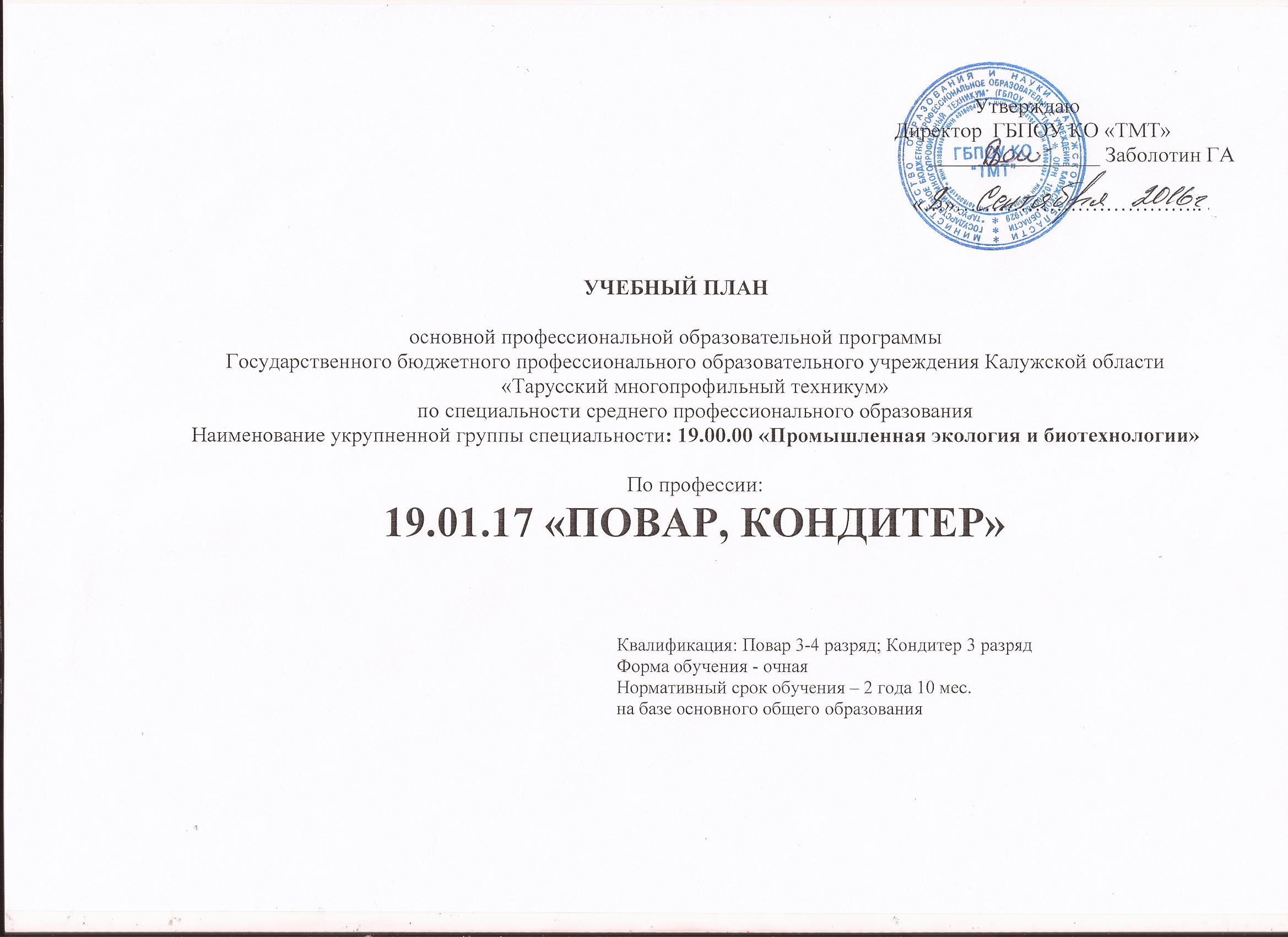 Учебный  план определяет следующие характеристики ОПОП по профессии: объемные параметры учебной нагрузки в целом, по годам обучения и по семестрам;  перечень учебных дисциплин, профессиональных модулей и их составных элементов (междисциплинарных курсов, учебной и производственной практик);последовательность изучения учебных дисциплин и профессиональных модулей;распределение по годам обучения и семестрам различных форм промежуточной аттестации по учебным дисциплинам, профессиональным модулям (и их составляющим междисциплинарным курсам, учебной и производственной практике);объемы учебной нагрузки по видам учебных занятий, по учебным дисциплинам, профессиональным модулям и их составляющим;сроки прохождения и продолжительность преддипломной практики; формы государственной (итоговой) аттестации, объемы времени, отведенные на подготовку и защиту выпускной квалификационной работы в рамках ГИА;объем каникул по годам обучения.Максимальный объем учебной нагрузки составляет 54 академических часа в неделю, включая все виды аудиторной и внеаудиторной работы. Максимальный объем обязательной аудиторной учебной нагрузки обучающихся при очной форме обучения составляет 36 академических часов в неделю. Обязательная аудиторная нагрузка предполагает лекции, практические занятия, включая семинары и выполнение курсовых работ. Соотношение часов аудиторной и внеаудиторной  (самостоятельной) работы обучающихся  по образовательной программе составляет  в целом  50:50. Самостоятельная работа организуется в форме выполнения подготовки рефератов, самостоятельного изучения отдельных дидактических единиц, работы в системе «Интернет-тренажеры»  и т.д.ОПОП по профессии предполагает изучение следующих учебных циклов:общепрофессиональный – ОП;учебная практика – УП;производственная практика– ПП;промежуточная аттестация – ПА;государственная (итоговая) аттестация - ГИА.Обязательная часть ОПОП по циклам составляет 70% от общего объема времени, отведенного на их освоение. Вариативная часть (30%) распределена в соответствии с потребностями работодателей и направлена на повышение конкурентоспособности выпускников на рынке труда.Часы вариативной части использованы:92 часа на изучение дисциплины товароведческая характеристика продовольственных товаров;введена дисциплина Основы калькуляции и учета в общественном питании -42 часа5. Контроль и оценка результатов освоения ОПОП5.1. Контроль и оценка освоения основных видов профессиональной деятельности, профессиональных и общих компетенций с целью контроля освоения основных видов профессиональной деятельности, профессиональных и общих компетенций используются следующие  виды текущего контроля: контрольные работы, тестирование, рефераты, выполнение комплексных задач, собеседования и пр., Выбор формы контроля рассматривается и утверждается методической комиссией по представлению преподавателя. Также отмечаются способы проверки сформированности компетенций;описываются формы контроля, оценки учебной и производственной практик. 5.2. Требования к выпускным квалификационным работам (ВКР)Требования к ВКР отражены в Положении и рекомендациях для преподавателей по написанию учащимися ВКР, где также прописаны:где, как, кем разрабатывается и утверждается тематика ВКР; взаимосвязь тематики с содержанием профессиональных модулей;участие работодателей в разработке тематики;участие работодателей в оценке ВКР;сроки представления ВКР;требования к оформлению;критерии оценки ВКР.5.3. Организация государственной (итоговой) аттестации выпускниковПроцедура проведения государственной (итоговой) аттестации (ГИА) проводится в строгом соответствии с Положением о проведении ГИА в техникуме. Где в том числе отражены:основные задачи ГИА;форма проведения;порядок подготовки и проведения ГИА;формирование комиссии;утверждение председателя ГАК;критерии оценки.6. Ресурсное обеспечение ОПОП 6.1. Кадровое обеспечениеРеализация ОПОП обеспечивается научно-педагогическими кадрами техникума, имеющими высшее профессиональное образование, как правило, базовое или образование, соответствующее профилю преподаваемой дисциплины, ПМ и систематически занимающиеся научно-методической деятельностью.6.2. Учебно-методическое и информационное обеспечение образовательного процессаОПОП должна обеспечиваться учебно-методической документацией по всем дисциплинам, междисциплинарным курсам и профессиональным модулям ОПОП.Внеаудиторная работа сопровождается методическим обеспечением и обоснованием времени, затрачиваемого на ее выполнение.Реализация ОПОП обеспечивается доступом каждого обучающегося к базам данных и библиотечным фондам, формируемым по полному перечню дисциплин (модулей) ОПОП. Во время самостоятельной подготовки, обучающиеся обеспечены доступом к сети Интернет.Каждый обучающийся обеспечен не менее чем одним учебным печатным и/или электронным изданием по каждой дисциплине профессионального цикла и одним учебно-методическим печатным и/или электронным изданием по каждому междисциплинарному курсу (включая электронные базы периодических изданий).Библиотечный фонд укомплектован печатными и/или электронными изданиями основной и дополнительной учебной литературы, по дисциплинам всех циклов, изданной за последние 5 лет.Библиотечный фонд, помимо учебной литературы, включает официальные, справочно-библиографические и периодические издания в расчете 1 - 2 экземпляра на каждые 100 обучающихся. Образовательное учреждение предоставляет обучающимся возможность оперативного обмена информацией с отечественными образовательными учреждениями, организациями и доступ к современным профессиональным базам данных и информационным ресурсам сети Интернет.Материально-техническое обеспечение образовательного процессаПеречень лабораторий, мастерских и других помещений, используемых  для организации учебного процесса по ОПОП. Техникум располагает  материально-технической базой, обеспечивающей проведение всех видов лабораторных работ и практических занятий, дисциплинарной, междисциплинарной и модульной подготовки, учебной практики, предусмотренных учебным планом образовательного учреждения. Материально-техническая база соответствует действующим санитарным и противопожарным нормам.Реализация ОПОП обеспечивает:выполнение обучающимися лабораторных работ и практических занятий, включая как обязательный компонент практические задания с использованием персональных компьютеров;освоение обучающимися профессиональных модулей в условиях созданной соответствующей образовательной среды в образовательном учреждении или в организациях в зависимости от специфики вида профессиональной деятельности.                                                            6.4. Базы практикиОсновными базами практики обучающихся являются:ООО «Якорь», ООО «Ока», ООО  «Серебряный век», столовая ГБПОУ КО «ТМТ»Имеющиеся базы практики обеспечивают возможность прохождения практики всеми обучающими  в соответствии с учебным планом.Учебная практика проводится в каждом профессиональном модуле и является его составной частью. Задания на учебную практику, порядок ее проведения приведены в программах профессиональных модулей.7. Нормативно-методическое обеспечение системы оценки качества освоения ОПОП7.1. Нормативно-методическое обеспечение и материалы, обеспечивающие качество подготовки выпускникаВ соответствии с ФГОС СПО по профессии Повар, кондитер  оценка качества освоения основной профессиональной образовательной программы включает текущий контроль знаний, промежуточную и государственную (итоговую) аттестацию обучающихся.Материалы, определяющие порядок и содержание проведения промежуточных и итоговых аттестаций включают:контрольные вопросы по учебным дисциплинам (содержатся в рабочих программах);фонд тестовых заданий;методические указания к выполнению практических, самостоятельных работ;методические указания по выполнению выпускной квалификационной работы.Оценка качества подготовки обучающихся и выпускников осуществляется в двух основных направлениях:оценка уровня освоения дисциплин;оценка компетенций обучающихся.Нормативные документы оценки качества освоения ОПОП:Положение о текущем контроле знаний и промежуточной аттестации обучающихся .Положение по организации государственной итоговой  аттестации выпускников и защите выпускной квалификационной работы.Программа государственной итоговой аттестации.7.2. Фонды оценочных средств текущего контроля успеваемости, промежуточной и государственной (итоговой) аттестацийДля аттестации обучающихся на соответствие их персональных достижений поэтапным требованиям соответствующей ОПОП (текущая и промежуточная аттестация) создаются фонды оценочных средств, позволяющие оценить знания, умения и освоенные компетенции. Фонды оценочных средств для проведения промежуточной аттестации разрабатываются и утверждаются на педагогическом Совете техникума, а для государственной (итоговой) аттестации - разрабатываются и утверждаются техникума.Программы текущей и промежуточной аттестации обучающихся максимально приближены к условиям их будущей профессиональной деятельности. Организация текущего контроля осуществляется в соответствии с учебным планом. Предусмотрены следующие виды текущего контроля:   контрольные работы, тестирование и др.Контроль знаний обучающихся проводится по следующей схеме: текущая аттестация знаний в семестре;  промежуточная аттестация  в форме зачетов, диф. зачётов (в соответствии с учебными планами);  государственная (итоговая) аттестация.ПРОГРАММА ГИАПрограмма ГИА соответствует требования ФГОС СПО по профессии 19.01.17 Повар, кондитер. Государственная (итоговая) аттестация включает подготовку и защиту выпускной квалификационной работы (дипломная работа, дипломный проект). Обязательное требование - соответствие тематики выпускной квалификационной работы содержанию одного или нескольких профессиональных модулей. Требования к содержанию, объему и структуре выпускной квалификационной работы определяются образовательным учреждением на основании порядка проведения государственной (итоговой) аттестации выпускников по программам СПО, утвержденного федеральным органом исполнительной власти, осуществляющим функции по выработке государственной политики и нормативно-правовому регулированию в сфере образования, определенного в соответствии федеральный закон № 273-ФЗ от 29.12.2012 г «Об образовании в Российской Федерации»; Программа итоговой государственной аттестации выпускников составляется в соответствии с Положением об итоговой государственной аттестации выпускников образовательных учреждений начального профессионального образования в Российской Федерации и в соответствии с распоряжением об организации и проведении итоговой государственной аттестации и составлении отчетов о работе государственных аттестационных комиссий. -Итоговая государственная аттестация проводится с целью выявления соответствия уровня подготовки и качества выпускника Федеральному государственному образовательному стандарту начального профессионального образования в части государственных требований к минимуму содержания и уровню подготовки выпускников и дополнительным требованиям образовательного учреждения по профессии 19.01.17 Повар, кондитер, квалификация «Повар, кондитер». -В соответствии с Федеральным государственным образовательным стандартом начального профессионального образования итоговая государственная аттестация по профессии 19.01.17 Повар, кондитер включает выпускную квалификационную работу. -Выпускная квалификационная работа - обязательный компонент итоговой государственной аттестации, дающей представление об уровне подготовленности выпускника к выполнению функциональных обязанностей специалиста по профессии «Повар, кондитер». -Выполнение и защита выпускной квалификационной работы является обязательным заключительным этапом обучения обучающего и имеет своей целью:  систематизацию, закрепление и расширение теоретических и практических знаний по профессии и применение этих знаний при решении конкретных практических задач;  развитие навыков организации самостоятельной исследовательской деятельности и овладение методиками исследования, экспериментирования при решении разрабатываемых в выпускной квалификационной работе проблем и вопросов;  выяснение (выявление) степени профессиональной подготовленности выпускника для самостоятельной работы в условиях развития современного производства. В ходе выполнения и представления результатов выпускной квалификационной работы обучающийся должен:  показать способность и умение самостоятельно решать задачи профессиональной деятельности, проводить поиск, обработку и изложение информации, научно аргументировать и защищать свою точку зрения, опираясь на теоретические знания, практические навыки и сформированные общекультурные и профессиональные компетенции;  показать достаточный уровень общенаучной и специальной подготовки, соответствующей требованиям ОПОП и ФГОС СПО по специальности, способность и умение применять теоретические и практические знания прирешении конкретных задач, стоящих перед специалистами в современных условиях;  показать умение разрабатывать программу исследования, включающую формулировку проблемы, определение объекта, предмета, задач и методов исследования; показать способность к анализу источников по теме с обобщениями и выводами, сопоставлениями и оценкой различных точек зрения;  показать умение систематизировать и анализировать полученные научные данные;  выделить элементы новизны по исследуемой проблеме; продемонстрировать умение вести научный диалог, представлять результаты исследований, отвечать на вопросы, оперировать специальной терминологии .1.Общие положенияОбщие положения1.1.1.Основная профессиональная образовательная программа 1.1.2.Нормативные документы для разработки ППКРС1.1.3.Общая характеристика ППКРС 1.1.3.1.3.1. Цель (миссия) ППКРС 1.1.3.1.3.2. Срок освоения ППКРС1.1.3.1.3.3. Трудоемкость ППКРС1.1.3.1.3.4. Особенности ППКРС1.1.3.1.3.5. Требования к поступающим в ОУ на данную ППКРС1.1.3.1.3.6. Востребованность выпускников1.1.3.1.3.7. Возможности продолжения образования выпускника1.1.3.1.3.8. Основные пользователи ППКРС 2.Характеристика профессиональной деятельности выпускника Характеристика профессиональной деятельности выпускника 2.2.1.Область профессиональной деятельности2.2.2.Объекты профессиональной деятельности2.2.3.Виды профессиональной деятельности2.2.4.Задачи профессиональной деятельности 3.Требования к результатам освоения ППКРСТребования к результатам освоения ППКРС3.3.1.Общие компетенции 3.3.2.Виды профессиональной деятельности и профессиональные компетенции3.3.3.Результаты освоения ППКРС3.3.4.Матрица соответствия компетенций учебным дисциплинам4.Документы, регламентирующие содержание и организацию образовательного процессаДокументы, регламентирующие содержание и организацию образовательного процесса4.4.1.Рабочий учебный план4.4.2.Календарный учебный график 4.4.3.Рабочие программы дисциплин4.4.4.Рабочие программы профессиональных модулей4.4.5.Программа производственной практики (преддипломной)5.Контроль и оценка результатов освоения ППКРСКонтроль и оценка результатов освоения ППКРС5.1.Контроль и оценка освоения основных видов профессиональной деятельности, профессиональных и общих компетенций 5.2.Требования к выпускным квалификационным работам5.3.Организация государственной (итоговой) аттестации выпускников6.Ресурсное обеспечение ППКРС Ресурсное обеспечение ППКРС 6.6.1.Кадровое обеспечение. Состав преподавателей, обеспечивающих образовательный процесс по ППКРС6.6.2.Учебно-методическое и информационное обеспечение образовательного процесса6.6.3.Материально-техническое обеспечение образовательного процесса6.6.5.Базы практикиУровень образования, необходимый для приёма на обучение по ППКРСНаименование квалификации Нормативный срок освоения ОПОП СПО базовой подготовки при очной форме получения образованиясреднее общее образованиеПоварКондитер 1 год 10 месяцевОсновное общее образованиеПоварКондитер2 года 10 месяцев*Учебные циклыЧисло недельКоличество часовТеоретическое обучение84 нед.Учебная практика (производственное обучение)41 нед.1044Производственная практика 41 нед.432Промежуточная аттестация2  нед.Государственная (итоговая) аттестация2 нед.Каникулярное время24нед.Код  компетенцииСодержаниеОК 1.Понимать сущность и социальную значимость своей будущей профессии, проявлять к ней устойчивый интерес.ОК 2.Организовывать собственную деятельность, исходя из цели и способов ее достижения, определенных руководителем.ОК 3.Анализировать рабочую ситуацию, осуществлять текущий и итоговый контроль, оценку и коррекцию собственной деятельности, нести ответственность за результаты своей работы.ОК 4.Осуществлять поиск информации, необходимой для эффективного выполнения профессиональных задач.ОК 5.Использовать информационно-коммуникационные технологии в профессиональной деятельности.ОК 6.Работать к  команде, эффективно общаться с коллегами, руководством, клиентами.ОК 7Готовить к работе производственное помещение и поддерживать его санитарное состояние.ОК 8.Исполнять воинскую обязанность, в том числе с применением полученных профессиональных знаний (для юношей)Вид профессиональной деятельностиКод  компетенцииНаименование  профессиональных компетенцийПриготовление блюд из овощей и грибовПК 1.1.Производить первичную обработку, нарезку и формовку традиционных видов овощей и плодов, подготовку пряностей и приправ.Приготовление блюд из овощей и грибовПК 1.2.Готовить и оформлять основные и простые блюда и гарниры из традиционных видов овощей и грибов.Приготовление блюд и гарниров из круп, бобовых и макаронных изделий, яиц, творога, тестаПК 2.1.Производить подготовку зерновых продуктов, жиров, сахара, муки, яиц, молока для приготовления блюд и гарниров.Приготовление блюд и гарниров из круп, бобовых и макаронных изделий, яиц, творога, тестаПК 2.2.Готовить и оформлять каши и гарниры из круп и риса, простые блюда из бобовых и кукурузы.Приготовление блюд и гарниров из круп, бобовых и макаронных изделий, яиц, творога, тестаПК 2.3.Готовить и оформлять простые блюда и гарниры из макаронных изделий.Приготовление блюд и гарниров из круп, бобовых и макаронных изделий, яиц, творога, тестаПК 2.4.Готовить и оформлять простые блюда из яиц и творога.Приготовление блюд и гарниров из круп, бобовых и макаронных изделий, яиц, творога, тестаПК 2.5.Готовить и оформлять простые мучные блюда из теста с фаршем.Приготовление супов и соусовПК 3.1.Готовить бульоны и отварыПриготовление супов и соусовПК 3.2.Готовить простые супы.Приготовление супов и соусовПК 3.3.Готовить отдельные компоненты для соусов и соусные полуфабрикаты.Приготовление супов и соусов       ПК 3.4.Готовить простые холодные и горячие соусы    Приготовление                блюд из рыбыПК 4.1.Производить обработку рыбы с костным скелетом.    Приготовление                блюд из рыбыПК 4.2.Производить приготовление или подготовку полуфабрикатов из рыбы с костным скелетом.    Приготовление                блюд из рыбыПК 4.3.Готовить и оформлять простые блюда из рыбы с костным скелетом.Приготовление блюд из мяса и домашней птицыПК 5.1.Производить подготовку полуфабрикатов из мяса, мясных продуктов и домашней птицы.Приготовление блюд из мяса и домашней птицыПК 5.2.Производить обработку и приготовление основных полуфабрикатов из мяса, мясопродуктов и домашней птицы.Приготовление блюд из мяса и домашней птицыПК 5.3.Готовить и оформлять простые блюда из мяса и мясных продуктов.Приготовление блюд из мяса и домашней птицыПК 5.4.Готовить и оформлять простые блюда из домашней птицы.Приготовление холодных блюд и закусокПК 6.1.Готовить бутерброды и гастрономические продукты порциямиПриготовление холодных блюд и закусокПК 6.2.Готовить и оформлять салаты.Приготовление холодных блюд и закусокПК 6.3.Готовить и оформлять простые холодные закуски.Приготовление холодных блюд и закусокПК 6.4.Готовить и оформлять простые холодные блюда.Приготовление сладких блюд и напитковПК 7.1.Готовить и оформлять простые холодные и горячие сладкие блюда.Приготовление сладких блюд и напитковПК 7.2.Готовить простые горячие напитки.Приготовление сладких блюд и напитковПК 7.3.Готовить и оформлять простые холодные напитки.Приготовление хлебобулочных, мучных и кондитерских изделийПК 8.1.Готовить и оформлять простые хлебобулочные изделия и хлеб.Приготовление хлебобулочных, мучных и кондитерских изделийПК 8.2Готовить и оформлять основные мучные кондитерские изделия.Приготовление хлебобулочных, мучных и кондитерских изделийПК 8.3.Готовить и оформлять печенье, пряники, коврижки.Приготовление хлебобулочных, мучных и кондитерских изделийПК 8.4.Готовить и использовать в оформлении простые и основные отделочные полуфабрикаты.Приготовление хлебобулочных, мучных и кондитерских изделийПК 8.5.Готовить и оформлять отечественные классические торты и пирожные.Приготовление хлебобулочных, мучных и кондитерских изделийПК 8.6.Готовить и оформлять фруктовые и лёгкие обезжиренные торты и пирожные.Код компетенцииКомпетенцииРезультат освоенияОбщие компетенцииОбщие компетенцииОбщие компетенцииОК 1. Понимать сущность и социальную значимость своей будущей профессии, проявлять к ней устойчивый интерес.Уметь: Представлять свою профессию в профессионально значимых мероприятиях, проектах. Анализировать инновации в области профессиональной деятельности.Знать: современные нововведения в области машиностроенияОК 2.Организовывать собственную деятельность, исходя из цели и способов ее достижения, определенных руководителем.Уметь: Использовать различные источники для решения профессиональных задач. Грамотно решать ситуационные задачи с применением профессиональных знаний и умений.Знать: Рациональное распределение времени на всех этапах решения задач.ОК 3.Анализировать рабочую ситуацию, осуществлять текущий и итоговый контроль, оценку и коррекцию собственной деятельности, нести ответственность за результаты своей работы.Уметь: Своевременно и качественно выполнять свои профессиональные задачи. Знать: Выбор, методы и способы разработки технологических процессовОК 4.Осуществлять поиск информации, необходимой для эффективного выполнения профессиональных задач.Уметь:  Находить и использовать в работе информацию для эффективного выполнения профессиональных задач. Уметь пользоваться основной и дополнительной литературой.Знать: обзор публикаций в профессиональных изданиях, периодику.ОК 5.Использовать информационно-коммуникационные технологии в профессиональной деятельности.Уметь: Использовать электронные и интернет ресурсы в своей профессиональной деятельности, использование информационно - коммуникационных технологий. Уметь работать на компьютере, используя специальные программы.Знать: Образовательные и  иные ресурсы, которые можно использовать для эффективного выполнения профессиональных задач.ОК 6.Работать к коллективе и команде, эффективно общаться с коллегами, руководством, клиентами.Уметь: своевременно, грамотно и бесконфликтно устранять допущенные ошибки, демонстрировать ответственность к порученному делу, корректировать собственную деятельность в роли руководителя команды.Знать: Основы конфликтологии, этики и психологии профессиональной деятельности, профессиональные риски, соблюдение норм деловой культуры.ОК 7.Исполнять воинскую обязанность, в том числе с применением полученных профессиональных знаний (для юношей)Уметь: Демонстрировать готовность к исполнению воинской обязанности, выполняя профессиональные обязанности во время учебных сборов, участвуя в военно – патриотических, военно – спортивных  мероприятиях.Знать: Федеральные законы о воинской службе. ИндексНаименование циклов, дисциплин, профессиональных модулей, МДК, практикФормы промежуточной аттестации Учебная нагрузкаобучающихся (час.)Учебная нагрузкаобучающихся (час.)Учебная нагрузкаобучающихся (час.)Учебная нагрузкаобучающихся (час.)Учебная нагрузкаобучающихся (час.)Учебная нагрузкаобучающихся (час.)Учебная нагрузкаобучающихся (час.)Учебная нагрузкаобучающихся (час.)Учебная нагрузкаобучающихся (час.)Учебная нагрузкаобучающихся (час.) ИндексНаименование циклов, дисциплин, профессиональных модулей, МДК, практикФормы промежуточной аттестации МаксимальнаяМаксимальнаяСамостоятельная  работаСамостоятельная  работаОбязательная аудиторнаяОбязательная аудиторнаяОбязательная аудиторнаяОбязательная аудиторнаяОбязательная аудиторнаяОбязательная аудиторная1 курс1 курс1 курс1 курс2 курс2 курс2 курс2 курс2 курс3 курс3 курс3 курс ИндексНаименование циклов, дисциплин, профессиональных модулей, МДК, практикФормы промежуточной аттестации МаксимальнаяМаксимальнаяСамостоятельная  работаСамостоятельная  работаВсего  занятийВсего  занятийв т.ч.в т.ч.в т.ч.в т.ч.1 сем 1 сем 2 сем2 сем3 сем3 сем3 сем4 сем4 сем5 сем5 сем6 сем6 сем ИндексНаименование циклов, дисциплин, профессиональных модулей, МДК, практикФормы промежуточной аттестации МаксимальнаяМаксимальнаяСамостоятельная  работаСамостоятельная  работаВсего  занятийВсего  занятийлаб. и практ.занятий. Семинарылаб. и практ.занятий. Семинарыкурсовых работ (проектов)курсовых работ (проектов)17 нед17 нед23 нед23 нед17 нед17 нед17 нед23 нед23 нед17нед17нед10нед10нед123445566889910101111121212131314141515О.00Общеобразовательный цикл3э/10дз/6з29332933908908202520250045045061561546246246236136113713700ОУД.01Русский язык-,Э1251253939868658580040404646000000000ОУД.01Литература-,-,ДЗ297297989819919920200060606969707070000000ОУД.02Иностранный язык-,-,-,ДЗ249249787817117115615600252544442626263636404000ОУД 03Математика-,ДЗ,Э342342114114228228114114008686103103393939000000ОУД.04История-,-,ДЗ22922958581711710054546363545454000000ОУД.05Физическая культураЗ,З,З,ДЗ2522528484168168003434575734343443430000ОУД.06ОБЖ-,З1071073535727236360034343838000000000ОУД. 07Информатика и ИКТ-,ДЗ147147393910810800004444646464000000ОУД 08Физика-,ДЗ162162545410810852520052525656000000000ОУД 09Химия-,ДЗ21621645451711712727003434545430303053530000ОУД.10Обществознание(включая экономику)-,ДЗ24924978781711710000000007474979700ОУД.15Биология-,Э1081083636727260600031314141000000000ОУД 16ГеографияЗ10810836367272464600000036363636360000ОУД.17Экология З1081083636727200000036363636360000УДп 01.Психология-90903030606000000000060600000УД П 02История родного края-9090303060600000000037373723230000ФК. 00Физическая культураДЗ545418183636000000363636000000П. 00Профессиональный цикл8э/12дз/2з262326233623622261226100162162213213152152152467467475475756756ОП.00Общепрофессиональные дисциплины4дз/2з4644641351353293290060607171525252114114323200ОП.01Основы микробиологии, санитарии и гигиены в пищевом производствеДЗ484816163232222200323200000000000ОП.02Физиология питания с основами товароведения продовольственных товаров ДЗ174174383813613684840000444452525240400000ОП.03Техническое оснащение и организация рабочего местаДЗ83832828555528280028282727000000000ОП.04Экономические и правовые основы производственной деятельностиЗ484816163232161600000000000323200ОП.05Безопасность жизнедеятельностиЗ484816163232161600000000032320000ОП.06Основы калькуляции и учета в общественном питанииДЗ636321214242151500000000042420000ПМ.00Профессиональные модули8э/8дз215921592272271932193200102102142142100100100353353443443792792ПМ.01Приготовление блюд из овощей и грибов1э/1дз2072073333174174001021027272000000000МДК. 01.01. Технология обработки сырья и приготовления блюд из овощей и грибовЭ999933336666181800666600000000000УП 01.учебная практикаДЗ1081080010810800363672727200000000ПМ. 02. Приготовление блюд и гарниров из круп, бобовых и макаронных изделий, яиц, творога, теста1э/1дз19819828281701700000707070100100000000МДК. 02.01.Технология подготовки сырья и приготовления блюд и гарниров из круп, бобовых, макаронных изделий, яиц, творога, теста-,Э848428285656262600003434342222000000УП 02.учебная практикаДЗ1141140011411400003636367878000000ПМ. 03. Приготовление супов и соусов1э/1дз13213218181141140000000001141140000МДК. 03.01.Технология приготовления супов и соусовЭ545418183636181800000000036360000УП 03.учебная практикаДЗ787800787800000000078780000ПМ.04. Приготовление блюд из рыбы1э/1дз13213218181141140000000001141140000МДК. 04.01.Технология обработки сырья и приготовления блюд из рыбыЭ545418183636161600000000036360000УП. 04.учебная практикаДЗ787800787800000000078780000ПМ. 05.Приготовление блюд из мяса и домашней птицы1э/1дз14314318181251250000000001251250000МДК. 05.01.Технология обработки сырья и приготовления блюд из мяса и домашней птицыЭ545418183636323200000000036360000УП. 05учебная практикаДЗ898900898900000000089890000ПМ. 06.Приготовление и оформление холодных блюд и закусок1э/1дз16816826261421420000000000014214200МДК. 06.01.Технология приготовления и оформления холодных блюд и закусок0Э787826265252222200000000000525200УП. 06.учебная практикаДЗ909000909000000000000909000ПМ. 07.Приготовление сладких блюд и напитков1э/1дз17217225251471470000000000014714700МДК. 07.01.Технология приготовления сладких блюд и напитковЭ767625255151262600000000000515100УП. 07.учебная практикаДЗ969600969600000000000969600ПМ. 08.Приготовление хлебобулочных, мучных и кондитерских изделий1э/1дз10071007616194694600000000000154154792792МДК. 08.01.Технология приготовления хлебобулочных, мучных и кондитерских изделий Э184184616112312354540000000000054546969УП. 08.учебная практикаДЗ3913910039139100000000000100100291291ПП. 08.производственная практика432432004324320000000000000432432Всего555655561270127042864286612612828828828612612828828612792792ПДППреддипломная практика12 нед.12 нед.ПАПромежуточная аттестация1нед1нед1нед--1 нед1 нед---ГИАГосударственная итоговая аттестация2 нед2 недвсеговсегодисциплин в МДКдисциплин в МДК666634343422221081081576969Государственная итоговая аттестация1.Программа базовой подготовки1.1. Дипломный проект (работа)Выполнение дипломного проекта (работы) с 20 мая по 15 июня (всего 4 нед.)Защита дипломного проекта (работы) с 16июня по 30 июня (всего 2 нед.)Государственная итоговая аттестация1.Программа базовой подготовки1.1. Дипломный проект (работа)Выполнение дипломного проекта (работы) с 20 мая по 15 июня (всего 4 нед.)Защита дипломного проекта (работы) с 16июня по 30 июня (всего 2 нед.)Государственная итоговая аттестация1.Программа базовой подготовки1.1. Дипломный проект (работа)Выполнение дипломного проекта (работы) с 20 мая по 15 июня (всего 4 нед.)Защита дипломного проекта (работы) с 16июня по 30 июня (всего 2 нед.)Государственная итоговая аттестация1.Программа базовой подготовки1.1. Дипломный проект (работа)Выполнение дипломного проекта (работы) с 20 мая по 15 июня (всего 4 нед.)Защита дипломного проекта (работы) с 16июня по 30 июня (всего 2 нед.)Государственная итоговая аттестация1.Программа базовой подготовки1.1. Дипломный проект (работа)Выполнение дипломного проекта (работы) с 20 мая по 15 июня (всего 4 нед.)Защита дипломного проекта (работы) с 16июня по 30 июня (всего 2 нед.)Государственная итоговая аттестация1.Программа базовой подготовки1.1. Дипломный проект (работа)Выполнение дипломного проекта (работы) с 20 мая по 15 июня (всего 4 нед.)Защита дипломного проекта (работы) с 16июня по 30 июня (всего 2 нед.)Государственная итоговая аттестация1.Программа базовой подготовки1.1. Дипломный проект (работа)Выполнение дипломного проекта (работы) с 20 мая по 15 июня (всего 4 нед.)Защита дипломного проекта (работы) с 16июня по 30 июня (всего 2 нед.)Государственная итоговая аттестация1.Программа базовой подготовки1.1. Дипломный проект (работа)Выполнение дипломного проекта (работы) с 20 мая по 15 июня (всего 4 нед.)Защита дипломного проекта (работы) с 16июня по 30 июня (всего 2 нед.)Государственная итоговая аттестация1.Программа базовой подготовки1.1. Дипломный проект (работа)Выполнение дипломного проекта (работы) с 20 мая по 15 июня (всего 4 нед.)Защита дипломного проекта (работы) с 16июня по 30 июня (всего 2 нед.)Государственная итоговая аттестация1.Программа базовой подготовки1.1. Дипломный проект (работа)Выполнение дипломного проекта (работы) с 20 мая по 15 июня (всего 4 нед.)Защита дипломного проекта (работы) с 16июня по 30 июня (всего 2 нед.)всеговсегодисциплин в МДКдисциплин в МДК666634343422221081081576969Государственная итоговая аттестация1.Программа базовой подготовки1.1. Дипломный проект (работа)Выполнение дипломного проекта (работы) с 20 мая по 15 июня (всего 4 нед.)Защита дипломного проекта (работы) с 16июня по 30 июня (всего 2 нед.)Государственная итоговая аттестация1.Программа базовой подготовки1.1. Дипломный проект (работа)Выполнение дипломного проекта (работы) с 20 мая по 15 июня (всего 4 нед.)Защита дипломного проекта (работы) с 16июня по 30 июня (всего 2 нед.)Государственная итоговая аттестация1.Программа базовой подготовки1.1. Дипломный проект (работа)Выполнение дипломного проекта (работы) с 20 мая по 15 июня (всего 4 нед.)Защита дипломного проекта (работы) с 16июня по 30 июня (всего 2 нед.)Государственная итоговая аттестация1.Программа базовой подготовки1.1. Дипломный проект (работа)Выполнение дипломного проекта (работы) с 20 мая по 15 июня (всего 4 нед.)Защита дипломного проекта (работы) с 16июня по 30 июня (всего 2 нед.)Государственная итоговая аттестация1.Программа базовой подготовки1.1. Дипломный проект (работа)Выполнение дипломного проекта (работы) с 20 мая по 15 июня (всего 4 нед.)Защита дипломного проекта (работы) с 16июня по 30 июня (всего 2 нед.)Государственная итоговая аттестация1.Программа базовой подготовки1.1. Дипломный проект (работа)Выполнение дипломного проекта (работы) с 20 мая по 15 июня (всего 4 нед.)Защита дипломного проекта (работы) с 16июня по 30 июня (всего 2 нед.)Государственная итоговая аттестация1.Программа базовой подготовки1.1. Дипломный проект (работа)Выполнение дипломного проекта (работы) с 20 мая по 15 июня (всего 4 нед.)Защита дипломного проекта (работы) с 16июня по 30 июня (всего 2 нед.)Государственная итоговая аттестация1.Программа базовой подготовки1.1. Дипломный проект (работа)Выполнение дипломного проекта (работы) с 20 мая по 15 июня (всего 4 нед.)Защита дипломного проекта (работы) с 16июня по 30 июня (всего 2 нед.)Государственная итоговая аттестация1.Программа базовой подготовки1.1. Дипломный проект (работа)Выполнение дипломного проекта (работы) с 20 мая по 15 июня (всего 4 нед.)Защита дипломного проекта (работы) с 16июня по 30 июня (всего 2 нед.)Государственная итоговая аттестация1.Программа базовой подготовки1.1. Дипломный проект (работа)Выполнение дипломного проекта (работы) с 20 мая по 15 июня (всего 4 нед.)Защита дипломного проекта (работы) с 16июня по 30 июня (всего 2 нед.)всеговсегоуч.практикуч.практик36361081081087878245245286291291Государственная итоговая аттестация1.Программа базовой подготовки1.1. Дипломный проект (работа)Выполнение дипломного проекта (работы) с 20 мая по 15 июня (всего 4 нед.)Защита дипломного проекта (работы) с 16июня по 30 июня (всего 2 нед.)Государственная итоговая аттестация1.Программа базовой подготовки1.1. Дипломный проект (работа)Выполнение дипломного проекта (работы) с 20 мая по 15 июня (всего 4 нед.)Защита дипломного проекта (работы) с 16июня по 30 июня (всего 2 нед.)Государственная итоговая аттестация1.Программа базовой подготовки1.1. Дипломный проект (работа)Выполнение дипломного проекта (работы) с 20 мая по 15 июня (всего 4 нед.)Защита дипломного проекта (работы) с 16июня по 30 июня (всего 2 нед.)Государственная итоговая аттестация1.Программа базовой подготовки1.1. Дипломный проект (работа)Выполнение дипломного проекта (работы) с 20 мая по 15 июня (всего 4 нед.)Защита дипломного проекта (работы) с 16июня по 30 июня (всего 2 нед.)Государственная итоговая аттестация1.Программа базовой подготовки1.1. Дипломный проект (работа)Выполнение дипломного проекта (работы) с 20 мая по 15 июня (всего 4 нед.)Защита дипломного проекта (работы) с 16июня по 30 июня (всего 2 нед.)Государственная итоговая аттестация1.Программа базовой подготовки1.1. Дипломный проект (работа)Выполнение дипломного проекта (работы) с 20 мая по 15 июня (всего 4 нед.)Защита дипломного проекта (работы) с 16июня по 30 июня (всего 2 нед.)Государственная итоговая аттестация1.Программа базовой подготовки1.1. Дипломный проект (работа)Выполнение дипломного проекта (работы) с 20 мая по 15 июня (всего 4 нед.)Защита дипломного проекта (работы) с 16июня по 30 июня (всего 2 нед.)Государственная итоговая аттестация1.Программа базовой подготовки1.1. Дипломный проект (работа)Выполнение дипломного проекта (работы) с 20 мая по 15 июня (всего 4 нед.)Защита дипломного проекта (работы) с 16июня по 30 июня (всего 2 нед.)Государственная итоговая аттестация1.Программа базовой подготовки1.1. Дипломный проект (работа)Выполнение дипломного проекта (работы) с 20 мая по 15 июня (всего 4 нед.)Защита дипломного проекта (работы) с 16июня по 30 июня (всего 2 нед.)Государственная итоговая аттестация1.Программа базовой подготовки1.1. Дипломный проект (работа)Выполнение дипломного проекта (работы) с 20 мая по 15 июня (всего 4 нед.)Защита дипломного проекта (работы) с 16июня по 30 июня (всего 2 нед.)всеговсегопроиз.практикипроиз.практики0000000000432432Государственная итоговая аттестация1.Программа базовой подготовки1.1. Дипломный проект (работа)Выполнение дипломного проекта (работы) с 20 мая по 15 июня (всего 4 нед.)Защита дипломного проекта (работы) с 16июня по 30 июня (всего 2 нед.)Государственная итоговая аттестация1.Программа базовой подготовки1.1. Дипломный проект (работа)Выполнение дипломного проекта (работы) с 20 мая по 15 июня (всего 4 нед.)Защита дипломного проекта (работы) с 16июня по 30 июня (всего 2 нед.)Государственная итоговая аттестация1.Программа базовой подготовки1.1. Дипломный проект (работа)Выполнение дипломного проекта (работы) с 20 мая по 15 июня (всего 4 нед.)Защита дипломного проекта (работы) с 16июня по 30 июня (всего 2 нед.)Государственная итоговая аттестация1.Программа базовой подготовки1.1. Дипломный проект (работа)Выполнение дипломного проекта (работы) с 20 мая по 15 июня (всего 4 нед.)Защита дипломного проекта (работы) с 16июня по 30 июня (всего 2 нед.)Государственная итоговая аттестация1.Программа базовой подготовки1.1. Дипломный проект (работа)Выполнение дипломного проекта (работы) с 20 мая по 15 июня (всего 4 нед.)Защита дипломного проекта (работы) с 16июня по 30 июня (всего 2 нед.)Государственная итоговая аттестация1.Программа базовой подготовки1.1. Дипломный проект (работа)Выполнение дипломного проекта (работы) с 20 мая по 15 июня (всего 4 нед.)Защита дипломного проекта (работы) с 16июня по 30 июня (всего 2 нед.)Государственная итоговая аттестация1.Программа базовой подготовки1.1. Дипломный проект (работа)Выполнение дипломного проекта (работы) с 20 мая по 15 июня (всего 4 нед.)Защита дипломного проекта (работы) с 16июня по 30 июня (всего 2 нед.)Государственная итоговая аттестация1.Программа базовой подготовки1.1. Дипломный проект (работа)Выполнение дипломного проекта (работы) с 20 мая по 15 июня (всего 4 нед.)Защита дипломного проекта (работы) с 16июня по 30 июня (всего 2 нед.)Государственная итоговая аттестация1.Программа базовой подготовки1.1. Дипломный проект (работа)Выполнение дипломного проекта (работы) с 20 мая по 15 июня (всего 4 нед.)Защита дипломного проекта (работы) с 16июня по 30 июня (всего 2 нед.)Государственная итоговая аттестация1.Программа базовой подготовки1.1. Дипломный проект (работа)Выполнение дипломного проекта (работы) с 20 мая по 15 июня (всего 4 нед.)Защита дипломного проекта (работы) с 16июня по 30 июня (всего 2 нед.)всеговсегоэкзаменовэкзаменов112222233211Государственная итоговая аттестация1.Программа базовой подготовки1.1. Дипломный проект (работа)Выполнение дипломного проекта (работы) с 20 мая по 15 июня (всего 4 нед.)Защита дипломного проекта (работы) с 16июня по 30 июня (всего 2 нед.)Государственная итоговая аттестация1.Программа базовой подготовки1.1. Дипломный проект (работа)Выполнение дипломного проекта (работы) с 20 мая по 15 июня (всего 4 нед.)Защита дипломного проекта (работы) с 16июня по 30 июня (всего 2 нед.)Государственная итоговая аттестация1.Программа базовой подготовки1.1. Дипломный проект (работа)Выполнение дипломного проекта (работы) с 20 мая по 15 июня (всего 4 нед.)Защита дипломного проекта (работы) с 16июня по 30 июня (всего 2 нед.)Государственная итоговая аттестация1.Программа базовой подготовки1.1. Дипломный проект (работа)Выполнение дипломного проекта (работы) с 20 мая по 15 июня (всего 4 нед.)Защита дипломного проекта (работы) с 16июня по 30 июня (всего 2 нед.)Государственная итоговая аттестация1.Программа базовой подготовки1.1. Дипломный проект (работа)Выполнение дипломного проекта (работы) с 20 мая по 15 июня (всего 4 нед.)Защита дипломного проекта (работы) с 16июня по 30 июня (всего 2 нед.)Государственная итоговая аттестация1.Программа базовой подготовки1.1. Дипломный проект (работа)Выполнение дипломного проекта (работы) с 20 мая по 15 июня (всего 4 нед.)Защита дипломного проекта (работы) с 16июня по 30 июня (всего 2 нед.)Государственная итоговая аттестация1.Программа базовой подготовки1.1. Дипломный проект (работа)Выполнение дипломного проекта (работы) с 20 мая по 15 июня (всего 4 нед.)Защита дипломного проекта (работы) с 16июня по 30 июня (всего 2 нед.)Государственная итоговая аттестация1.Программа базовой подготовки1.1. Дипломный проект (работа)Выполнение дипломного проекта (работы) с 20 мая по 15 июня (всего 4 нед.)Защита дипломного проекта (работы) с 16июня по 30 июня (всего 2 нед.)Государственная итоговая аттестация1.Программа базовой подготовки1.1. Дипломный проект (работа)Выполнение дипломного проекта (работы) с 20 мая по 15 июня (всего 4 нед.)Защита дипломного проекта (работы) с 16июня по 30 июня (всего 2 нед.)Государственная итоговая аттестация1.Программа базовой подготовки1.1. Дипломный проект (работа)Выполнение дипломного проекта (работы) с 20 мая по 15 июня (всего 4 нед.)Защита дипломного проекта (работы) с 16июня по 30 июня (всего 2 нед.)всеговсегодифф.зачетовдифф.зачетов114445577411Государственная итоговая аттестация1.Программа базовой подготовки1.1. Дипломный проект (работа)Выполнение дипломного проекта (работы) с 20 мая по 15 июня (всего 4 нед.)Защита дипломного проекта (работы) с 16июня по 30 июня (всего 2 нед.)Государственная итоговая аттестация1.Программа базовой подготовки1.1. Дипломный проект (работа)Выполнение дипломного проекта (работы) с 20 мая по 15 июня (всего 4 нед.)Защита дипломного проекта (работы) с 16июня по 30 июня (всего 2 нед.)Государственная итоговая аттестация1.Программа базовой подготовки1.1. Дипломный проект (работа)Выполнение дипломного проекта (работы) с 20 мая по 15 июня (всего 4 нед.)Защита дипломного проекта (работы) с 16июня по 30 июня (всего 2 нед.)Государственная итоговая аттестация1.Программа базовой подготовки1.1. Дипломный проект (работа)Выполнение дипломного проекта (работы) с 20 мая по 15 июня (всего 4 нед.)Защита дипломного проекта (работы) с 16июня по 30 июня (всего 2 нед.)Государственная итоговая аттестация1.Программа базовой подготовки1.1. Дипломный проект (работа)Выполнение дипломного проекта (работы) с 20 мая по 15 июня (всего 4 нед.)Защита дипломного проекта (работы) с 16июня по 30 июня (всего 2 нед.)Государственная итоговая аттестация1.Программа базовой подготовки1.1. Дипломный проект (работа)Выполнение дипломного проекта (работы) с 20 мая по 15 июня (всего 4 нед.)Защита дипломного проекта (работы) с 16июня по 30 июня (всего 2 нед.)Государственная итоговая аттестация1.Программа базовой подготовки1.1. Дипломный проект (работа)Выполнение дипломного проекта (работы) с 20 мая по 15 июня (всего 4 нед.)Защита дипломного проекта (работы) с 16июня по 30 июня (всего 2 нед.)Государственная итоговая аттестация1.Программа базовой подготовки1.1. Дипломный проект (работа)Выполнение дипломного проекта (работы) с 20 мая по 15 июня (всего 4 нед.)Защита дипломного проекта (работы) с 16июня по 30 июня (всего 2 нед.)Государственная итоговая аттестация1.Программа базовой подготовки1.1. Дипломный проект (работа)Выполнение дипломного проекта (работы) с 20 мая по 15 июня (всего 4 нед.)Защита дипломного проекта (работы) с 16июня по 30 июня (всего 2 нед.)Государственная итоговая аттестация1.Программа базовой подготовки1.1. Дипломный проект (работа)Выполнение дипломного проекта (работы) с 20 мая по 15 июня (всего 4 нед.)Защита дипломного проекта (работы) с 16июня по 30 июня (всего 2 нед.)всеговсегозачетовзачетов112221133100№ п\п№ п\пФ.И.О. преподавателя, реализующего программуФ.И.О. преподавателя, реализующего программу Перечень читаемых дисциплинУровень образования,наименование специальности, направления подготовки, наименование присвоенной квалификации, наименование организации, выдавшей документНаличие квалификационной категории, соответствие занимаемой должности (дата присвоения)Наличие квалификационной категории, соответствие занимаемой должности (дата присвоения)Сведения о дополнительном профессиональном образовании, в том числе прохождение стажировки,  наименование организации, выдавшей документ (дата)Опыт деятельности в организациях соответствующей профессиональной сферы11Асатрян Эдуард БагдасаровичАсатрян Эдуард БагдасаровичФизическая культураВысшееКалужский государственный педагогический университет им. К.Э. ЦиолковскогоСпец. Технология и предпринимательствоКв. Учитель технологии и предпринимательства1999г.ВысшееФГБОУ ВПО «Калужский государственный педагогический университет им. К.Э. Циолковского»Спец.: Физическая культура и спорт 2016г.Соответствие занимаемой должности.Соответствие занимаемой должности.ГОУ ВПО «КГПУ им. К.Э. Циолковского» по программе «Психокоррекционные технологии в образовательном процессе»2009г. Государственном автономном образовательном учреждении дополнительного проф. образования КО «Калужский государственный институт развития образования»«Современная система обучения и воспитания обучающихся с ограниченными возможностями здоровья»2016г.22Обыденкин Сергей  МихайловичОбыденкин Сергей  МихайловичБЖВысшееТульский государственный педагогический институт им. Л.Н.ТолстогоСпец.Начальное военное обучение и физ. ВоспитаниеКвал. Преподаватель начального военного обучения и физического воспитанияВысшая квалификационная категорияВысшая квалификационная категорияПовышение квалификацииФГБОУ ВПО «Калужский государственный педагогический университет им. К.Э. Циолковского»доп. Проф. программа «Современные подходы к организации и совершенствованию учебно- тренировочного процесса»2014г.Повышение квалификацииФГБОУ ВПО «Калужский государственный педагогический университет им. К.Э. Циолковского»доп. Проф. программа «Современные подходы к организации и совершенствованию учебно- тренировочного процесса при подготовке спортивного резерва»2015г.Государственном автономном образовательном учреждении дополнительного проф. образования КО «Калужский государственный институт развития образования»«Современная система обучения и воспитания обучающихся с ограниченными возможностями здоровья»2016г.Тарусский РОНОРуководитель кружка по волейболу1991-1997Истоминская СШучитель физ-ры1997-2001Детско-юношкая спортивная школаДиректор школы2001-2004г.22Обыденкин Сергей  МихайловичОбыденкин Сергей  МихайловичОБЖВысшееТульский государственный педагогический институт им. Л.Н.ТолстогоСпец.Начальное военное обучение и физ. ВоспитаниеКвал. Преподаватель начального военного обучения и физического воспитанияВысшая квалификационная категорияВысшая квалификационная категорияПовышение квалификацииФГБОУ ВПО «Калужский государственный педагогический университет им. К.Э. Циолковского»доп. Проф. программа «Современные подходы к организации и совершенствованию учебно- тренировочного процесса»2014г.Повышение квалификацииФГБОУ ВПО «Калужский государственный педагогический университет им. К.Э. Циолковского»доп. Проф. программа «Современные подходы к организации и совершенствованию учебно- тренировочного процесса при подготовке спортивного резерва»2015г.Государственном автономном образовательном учреждении дополнительного проф. образования КО «Калужский государственный институт развития образования»«Современная система обучения и воспитания обучающихся с ограниченными возможностями здоровья»2016г.Тарусский РОНОРуководитель кружка по волейболу1991-1997Истоминская СШучитель физ-ры1997-2001Детско-юношкая спортивная школаДиректор школы2001-2004г.22Обыденкин Сергей  МихайловичОбыденкин Сергей  МихайловичФизическая культураВысшееТульский государственный педагогический институт им. Л.Н.ТолстогоСпец.Начальное военное обучение и физ. ВоспитаниеКвал. Преподаватель начального военного обучения и физического воспитанияВысшая квалификационная категорияВысшая квалификационная категорияПовышение квалификацииФГБОУ ВПО «Калужский государственный педагогический университет им. К.Э. Циолковского»доп. Проф. программа «Современные подходы к организации и совершенствованию учебно- тренировочного процесса»2014г.Повышение квалификацииФГБОУ ВПО «Калужский государственный педагогический университет им. К.Э. Циолковского»доп. Проф. программа «Современные подходы к организации и совершенствованию учебно- тренировочного процесса при подготовке спортивного резерва»2015г.Государственном автономном образовательном учреждении дополнительного проф. образования КО «Калужский государственный институт развития образования»«Современная система обучения и воспитания обучающихся с ограниченными возможностями здоровья»2016г.Тарусский РОНОРуководитель кружка по волейболу1991-1997Истоминская СШучитель физ-ры1997-2001Детско-юношкая спортивная школаДиректор школы2001-2004г.22Обыденкин Сергей  МихайловичОбыденкин Сергей  МихайловичВысшееТульский государственный педагогический институт им. Л.Н.ТолстогоСпец.Начальное военное обучение и физ. ВоспитаниеКвал. Преподаватель начального военного обучения и физического воспитанияВысшая квалификационная категорияВысшая квалификационная категорияПовышение квалификацииФГБОУ ВПО «Калужский государственный педагогический университет им. К.Э. Циолковского»доп. Проф. программа «Современные подходы к организации и совершенствованию учебно- тренировочного процесса»2014г.Повышение квалификацииФГБОУ ВПО «Калужский государственный педагогический университет им. К.Э. Циолковского»доп. Проф. программа «Современные подходы к организации и совершенствованию учебно- тренировочного процесса при подготовке спортивного резерва»2015г.Государственном автономном образовательном учреждении дополнительного проф. образования КО «Калужский государственный институт развития образования»«Современная система обучения и воспитания обучающихся с ограниченными возможностями здоровья»2016г.Тарусский РОНОРуководитель кружка по волейболу1991-1997Истоминская СШучитель физ-ры1997-2001Детско-юношкая спортивная школаДиректор школы2001-2004г.33Обыденкина Галина ВладиславовнаОбыденкина Галина ВладиславовнаОП 03 Техническое оснащение и организация рабочего места.Среднее профессиональноеКалужский кооперативный техникумСпец. Товароведение и организация торговли промтоварами1980г.Среднее профессиональноеПрофессиональный лицей №34г.ТарусаКвал. Мастер производственного обученияСпец. Техник, профессиональное обучение2001г.Соответствие занимаемой должности,Соответствие занимаемой должности,Государственном автономном образовательном учреждении дополнительного проф. образования КО «Калужский государственный институт развития образования»«Современная система обучения и воспитания обучающихся с ограниченными возможностями здоровья»2016г.Тарусское ГОРПОТорговая базаТоваровед1981-198444Петрова Любовь ИвановнаПетрова Любовь ИвановнаОП 01 Основы микробиологии, санитарии и гигиены в пищевой промышленности;ОП .02 Физиология питания с основами товароведения продовольственных товаровВысшее КГПИ им. К.Э. ЦиолковскогоСпец. Учитель химии и биологии1976г.Высшая квалификационная категорияВысшая квалификационная категорияФедеральное государственное автономное учреждение «Федеральный институт развития образования»  «Разработчик и эксперт основных профессиональных образовательных программ средего профессионального образования» 17 ноября 2014 года.Государственном автономном образовательном учреждении дополнительного проф. образования КО «Калужский государственный институт развития образования»«Современная система обучения и воспитания обучающихся с ограниченными возможностями здоровья»2016г.Ферзиковский РОНОучитель химии –биологии1974-1976Мосальский РОНОДиректор районного дома пионеров1976Мосальский РК ВЛКСМ Секретарь-зав.школьным отделом1976-1977Тарусское ГПТУ-22Преподаватель1977-197855Платонова Евгения СергеевнаПлатонова Евгения СергеевнаОП.04 Экономические и правовые основы производственной деятельности.ВысшееВсесоюзно-заочный финансово –экономический институтг. МоскваКвал.ЭкономистСпец. Экономика труда1984г.Соответствие занимаемой должности,Соответствие занимаемой должности,Государственном автономном образовательном учреждении дополнительного проф. образования КО «Калужский государственный институт развития образования»«Современная система обучения и воспитания обучающихся с ограниченными возможностями здоровья»2016г.Тарусская фабрика художественной вышивкигл.инженер 1964-1981директор 1981-199455Платонова Евгения СергеевнаПлатонова Евгения СергеевнаОП.06 Основы калькуляции и учета в общественном питании.ВысшееВсесоюзно-заочный финансово –экономический институтг. МоскваКвал.ЭкономистСпец. Экономика труда1984г.Соответствие занимаемой должности,Соответствие занимаемой должности,Государственном автономном образовательном учреждении дополнительного проф. образования КО «Калужский государственный институт развития образования»«Современная система обучения и воспитания обучающихся с ограниченными возможностями здоровья»2016г.Тарусская фабрика художественной вышивкигл.инженер 1964-1981директор 1981-19946Мирей Нина АлексеевнаМирей Нина АлексеевнаМДК 01.01; МДК 02.01; МДК 03.01; МДК 04.01; МДК 05.01; МДК 06.01; МДК 07.01; МДК 08.01 Учебная практикаМДК 01.01; МДК 02.01; МДК 03.01; МДК 04.01; МДК 05.01; МДК 06.01; МДК 07.01; МДК 08.01 Учебная практикаСреднее профессиональноеУчилище №37 г.Москвапрофессия Повар1976г.Соответствие занимаемой должностиГосударственном автономном образовательном учреждении дополнительного проф. образования КО «Калужский государственный институт развития образования»«Современная система обучения и воспитания обучающихся с ограниченными возможностями здоровья»2016г..Государственном автономном образовательном учреждении дополнительного проф. образования КО «Калужский государственный институт развития образования»«Современная система обучения и воспитания обучающихся с ограниченными возможностями здоровья»2016г..Тарусский общепитПовар 1977-1985№п/пНаименования дисциплин, МДКМаксимальное число обучающихся, одновременно изучающих дисциплину (МДК), чел. Наименования основных используемых в учебном процессе учебных печатных изданий/ количество электронных изданий по дисциплине, имеющихся в распоряжении организации, осуществляющей образовательную деятельность и используемых в учебном процессеКоличество экземпляров основных используемых в учебном процессе учебных печатных изданий/ количество электронных изданий по дисциплине, имеющихся в распоряжении организации, осуществляющей образовательную деятельность и используемых в учебном процессеУровень обеспеченности1234561.ОП.01. Основы микробиологии, санитарии и гигиены в пищевом производстве20Мармузова Л.В. Основы микробиологии, санитарии и гигиены в пищевой промышленности М. Академия. 2004г.twirpx.com/file/769090 –электронный учебник10Соответствует требованиям ФГОС2.ОП.02. Физиология питания с основами товароведения продовольственных товаров20Матюхина В.П. Товароведение пищевых продуктов. М. Академия.Мартинчик А.Н. Физиология питания санитария и гигиена М. Академия 2013г.informio.ru/files/main/documents/20...- электронный учебник2515Соответствует требованиям ФГОС3ОП 03 Техническое оснащение и организация рабочего места20Золин В.П. Технологическое оборудование предприятий общественного питания. Изд. М. Академия.2012г. bookskeeper.ru – электронный учебникКирпичников В.П. Тепловое оборудование предприятий общественного питания Изд. М. Академия.2012г. twirpx.com/file/5490761010Соответствует требованиям ФГОС4ОП 04Экономические и правовые основы производственной деятельности20Соколова С.В. Основы экономики М. Академия. 2005г. advice-me.ru/ekonomika/ekonomika-dl...- электронный учебник10Соответствует требованиям ФГОС5ОП.05.  Безопасность жизнедеятельности20Микрюков В.Ю. Безопасность жизнедеятельности М. «Кнорус Медиа» 2010 г. knorusmedia.ru/db_files/pdf/1630.pd.. Занько Н.Г. Медико-биологические основы безопасности М. Акадения 2013 academia-moscow.ru/ftp_share/_books... электронный учебник
102Соответствует требованиям ФГОС6ОП 06 Основы калькуляции учета в общественном питании20Калькуляция и учёт И.И. Потапова М. Академия.2013г. academia-moscow.ru/ftp_share/_books... электронный учебникСоответствует требованиям ФГОСПМ 01 Приготовление блюд из овощей и грибовwww.cooksmeal.ru/chefs/htt/www.kobor.ru/http://recipes.in.ua/category/blyuda-iz-ovoshhej-i-gribov/http://www.eda-server.ru/cook-book/osnovnye/raznoe/http://www.cookeranna.ru/recepts/bluda-iz-ovojej/http://www.bestreferat.ru/referat-215407.htmlhttp://www.gastronom.ruhttp://www.dbfood.ru/МДК.01.01. Технология обработки сырья и приготовления блюд из овощей и грибов20И. Родионова Салаты и закуски. Изд. «Эксмо»10Соответствует требованиям ФГОСПМ 02Приготовление блюд и гарниров из круп, бобовых и макаронных изделий, яиц, творога, тестаhttp://www.dbfood.ru/http://kuking.nethttp://www.kachestvo.ruhttp://slovari.yandex.ruhttp://www.gastronom.ru/Соответствует требованиям ФГОСМДК.02.01. Технология подготовки сырья и приготовления блюд и гарниров из круп, бобовых, макаронных изделий, яиц, творога, теста20П/О Проф «Повар» Супы, соусы, блюда из овощей, круп, макаронных  изделий и бобовых М. Академия.19Соответствует требованиям ФГОСПМ 03Приготовление супов и соусовwww.cooksmeal.ru/chefs/htt/www.kobor.ru/http://recipes.in.ua/category/blyuda-iz-ovoshhej-i-gribov/http://www.eda-server.ru/cook-book/osnovnye/raznoe/http://www.cookeranna.ru/recepts/bluda-iz-ovojej/http://www.bestreferat.ru/referat-215407.htmlhttp://www.gastronom.ruhttp://www.dbfood.ru/Соответствует требованиям ФГОСМДК.03.01. Технология приготовления супов и соусов20П/О Проф «Повар» Супы, соусы, блюда из овощей, круп, макаронных  изделий и бобовых М. Академия19Соответствует требованиям ФГОСПМ 04Приготовление блюд из рыбыwww.cooksmeal.ru/chefs/htt/www.kobor.ru/http://recipes.in.ua/category/blyuda-iz-ovoshhej-i-gribov/http://www.eda-server.ru/cook-book/osnovnye/raznoe/http://www.cookeranna.ru/recepts/bluda-iz-ovojej/http://www.bestreferat.ru/referat-215407.htmlhttp://www.gastronom.ruhttp://www.dbfood.ru/Соответствует требованиям ФГОСМДК.04.01. Технология обработки сырья и приготовления блюд из рыбы20П/О Проф «Повар» Холодные блюда и закуски , рыбные и мясные горячие блюда М. Академия.19Соответствует требованиям ФГОСПМ. 05Приготовление блюд из мяса и домашней птицыwww.cooksmeal.ru/chefs/htt/www.kobor.ru/http://recipes.in.ua/category/blyuda-iz-ovoshhej-i-gribov/http://www.eda-server.ru/cook-book/osnovnye/raznoe/http://www.cookeranna.ru/recepts/bluda-iz-ovojej/http://www.bestreferat.ru/referat-215407.htmlСоответствует требованиям ФГОСМДК.05.01. Технология обработки сырья и приготовления блюд из мяса и домашней птицы20П/О Проф «Повар» Холодные блюда и закуски , рыбные и мясные горячие блюда М. Академия.19Соответствует требованиям ФГОСПМ.06 Приготовление и оформление холодных блюд и закусокМДК.06.01. Технология приготовления и оформления холодных блюд и закусок20П/О Проф «Повар» Холодные блюда и закуски , рыбные и мясные горячие блюда М. Академия.19Соответствует требованиям ФГОСПМ. 07 Приготовление сладких блюд и напитковМДК.07.01. Технология приготовления сладких блюд и напитков20П/О Проф «Повар» Блюда из яиц и творога, сладкие блюда и горячие напитки, блюда лечебного питания, изделия дрожжевого теста М. Академия.19Соответствует требованиям ФГОСПМ.08 Приготовление хлебобулочных, мучных и кондитерских изделийМДК.08.01. Технология приготовления хлебобулочных, мучных и кондитерских изд20Кузнецова Л.С.Технология приготовления мучных кондитерских изделий. М. Мастерство15Соответствует требованиям ФГОС№ п/пПеречень кабинетов, лабораторий, мастерскихи других помещений, установленный соответствующим ФГОС СПОКабинет, лаборатория, мастерская, другое помещение, фактически имеющееся в ООДисциплины, МДК, учебная практика, которые проводятся в данном учебном помещенииСоответствует ФГОС СПО/не соответствует ФГОС СПОКабинетыТехнология кулинарного производстваКабинет 230 спец. дисциплин по профессии Повар, кондитерМДК 01.01; МДК 02.01; МДК 03.01; МДК 04.01; МДК 05.01; МДК 06.01; МДК 07.01; Соответствует ФГОС СПОТехнология кондитерского производстваКабинет 230 спец. дисциплин по профессии Повар, кондитерМДК 08.01совмещениеБезопасность жизнедеятельностиКабинет ОБЖ №461ОП.05 Безопасность жизнедеятельностиСоответствует ФГОС СПОЛабораториимикробиологии, санитарии и гигиены;Кабинет №244 химии-биологииОП 01. Основы микробиологии, санитарии и гигиены в пищевой промышленности;)П.02 Физиология питания с основами товароведения продовольственных товаровСовмещение товароведения продовольственных товаров;Мастерская 228 товароведение продовольственных товаровП.02 Физиология питания с основами товароведения продовольственных товаровСоответствует ФГОС СПОтехнического оснащения и организации рабочего места.Мастерская 228 товароведение продовольственных товаровОП.03 Техническое оснащение и организация рабочего местаСоответствует ФГОС СПОУчебный кулинарный цех..Столовая техникумаУчебная практика по ПМ 01.; пм 02; пм 03; ПМ 04; пм 05; ПМ 06, ПМ 07.Соответствует ФГОС СПОУчебный кондитерский цехСтоловая техникумаУчебная практика по ПМ 08.Соответствует ФГОС СПОСпортивный комплекс:спортивный зал;Спортивный зал игровой, спортивный зал тренажерныйОГСЭ.04. Физическая культураСоответствует ФГОС СПОоткрытый стадион широкого профиля с элементами полосы препятствий;Спортивная площадка с полосой препятствииСоответствует ФГОС СПОстрелковый тир (в любой модификации, включая электронный) или место для стрельбы.Стрелковый тирСоответствует ФГОС СПОЗалы:библиотека, читальный зал с выходом в сеть Интернет;Библиотека с читальным заломСоответствует ФГОС СПОактовый зал.Актовый залСоответствует ФГОС СПО